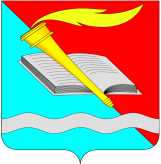 РОССИЙСКАЯ ФЕДЕРАЦИЯСОВЕТ  ФУРМАНОВСКОГО МУНИЦИПАЛЬНОГО РАЙОНА
ИВАНОВСКАЯ ОБЛАСТЬРЕШЕНИЕ24 июня 2021 года                                                                                                                  №48 г. ФурмановО внесении изменений в Решение Совета Фурмановского муниципального района от 17.12.2020 №137 «О бюджете Фурмановского муниципального района на 2021 год и на плановый период 2022 и 2023 годов»В целях регулирования бюджетных правоотношений в связи с внесением изменений в расходную часть бюджета и необходимостью перемещения ранее утвержденных бюджетных ассигнований Совет Фурмановского муниципального района РЕШИЛ: 1. Внести в Решение Совета Фурмановского муниципального района от 17.12.2020 №137  «О бюджете Фурмановского муниципального района на 2021 год и на плановый период 2022 и 2023 годов» (в действующей редакции) следующие изменения:         1) В пункте 1.1 раздела 1 Решения цифры «663 566 137,36» заменить цифрами  «664 378 079,68», цифры «33 506 093,16» заменить цифрами  «34 318 035,48».	2) В подпункте 1) абзаца 2 пункта 9.1 раздела 9 Решения цифры «31 280 723,55» заменить цифрами  «33 991 703,79».	  3) Утвердить в новой редакции согласно приложениям к настоящему Решению:- приложение 2 к  решению  Совета   Фурмановского    муниципального    района      от 17.12.2020 №137 «Доходы бюджета Фурмановского муниципального района по кодам классификации доходов бюджетов на 2021 год и на плановый период 2022 и 2023 годов» (приложение 1);- приложение 5 к Решению Совета Фурмановского муниципального района от 17.12.2020 №137  «Источники внутреннего финансирования дефицита бюджета Фурмановского муниципального района на 2021 год и на плановый период 2022 и 2023 годов»     (приложение 2);- приложение 7 к Решению Совета Фурмановского муниципального района от 17.12.2020 №137  «Распределение бюджетных ассигнований по целевым статьям (муниципальным программам Фурмановского муниципального района и не включенным в муниципальные программы Фурмановского муниципального района направлениям деятельности органов местного самоуправления), группам видов расходов классификации расходов бюджета Фурмановского муниципального района на 2021 год » (приложение 3);- приложение 9 к Решению Совета Фурмановского муниципального района от 17.12.2020 №137 «Ведомственная структура расходов бюджета Фурмановского муниципального района на 2021 год» (приложение 4);- приложение 11 к Решению Совета Фурмановского муниципального района от 17.12.2020 №137 «Распределение бюджетных ассигнований бюджета Фурмановского муниципального района по разделам и подразделам классификации расходов бюджетов на 2021 год и на плановый период 2022 и 2023 годов» (приложение 5);- приложение 12 к решению Совета Фурмановского муниципального района от 17.12.2020 № 137 «Распределение иных межбюджетных трансфертов бюджетам поселений Фурмановского муниципального района на осуществление части полномочий по решению вопросов местного значения в соответствии с заключенными соглашениями на 2021 год и на плановый период 2022 и 2023 годов» (приложение 6).	2.Настоящее Решение вступает в силу с момента подписания.	3.Опубликовать Решение в «Вестнике администрации Фурмановского муниципального района и Совета Фурмановского муниципального района» и разместить на официальном сайте Администрации Фурмановского муниципального района (www.furmanov.su) в информационно-телекоммуникационной сети «Интернет».Глава  Фурмановскогомуниципального района                                                                                    Р.А.Соловьев      Председатель Совета Фурмановскогомуниципального района                                                                                    Г.В. Жаренова   Доходы бюджета Фурмановского муниципального района по кодам классификации доходов бюджетов  на 2021 год и на плановый период 2022 и 2023 годовПриложение 2к Решению Совета Фурмановскогомуниципального района                                          от 24.06.2021 №48Приложение 5к Решению Совета Фурмановскогомуниципального района                                          от 17.12.2020 №137Источники внутреннего финансирования дефицита бюджета Фурмановского муниципального района на 2021 год и на плановый период 2022 и 2023 годовПриложение 3к Решению Совета Фурмановскогомуниципального района                                          от 24.06.2021 №48Приложение 7к Решению Совета Фурмановскогомуниципального района                                          от 17.12.2020 №137Распределение бюджетных ассигнований по целевым статьям (муниципальным программам Фурмановского муниципального района и не включенным в муниципальные программы Фурмановского муниципального района направлениям деятельности органов местного самоуправления), группам видов расходов классификации расходов бюджета Фурмановского муниципального района на 2021 годПриложение 4к Решению Совета Фурмановскогомуниципального района                                          от 24.06.2021 №48Приложение 9к Решению Совета Фурмановскогомуниципального районаот 17.12.2020 №137                                          Ведомственная структура расходов бюджета Фурмановского муниципального района на 2021 годПриложение 5к Решению Совета Фурмановскогомуниципального района                                          от 24.06.2021 №48Приложение 11к Решению Совета Фурмановскогомуниципального района                                                                                                                          от 17.12.2020 №137                                          Распределение бюджетных ассигнований бюджета Фурмановского муниципального района по разделам и подразделам классификации расходов бюджетов на 2021 год и на плановый период 2022 и 2023 годовПриложение 6к Решению Совета Фурмановскогомуниципального района                                          от 24.06.2021 №48Приложение 12к Решению Совета Фурмановскогомуниципального района                                                                                                                         от 17.12.2020 №137Распределение межбюджетных трансфертов бюджетам поселений Фурмановского муниципального района на осуществление части полномочий по решению вопросов местного значения в соответствии с заключенными соглашениями на 2021 год и на плановый период 2022 и 2023 годовТаблица 1Распределение иных межбюджетных трансфертов бюджетам сельских поселений Фурмановского муниципального района на осуществление переданных полномочий Фурмановского муниципального района по содержание муниципального жилищного фондаТаблица 2Распределение иных межбюджетных трансфертов бюджетам сельских поселений на осуществление переданных полномочий Фурмановского муниципального района по содержанию мест захороненияТаблица 3Распределение иных межбюджетных трансфертов бюджетам сельских поселений Фурмановского муниципального района на исполнение переданных полномочий по организации в границах сельских поселений Фурмановского муниципального района газоснабжения населенияТаблица 4Распределение иных межбюджетных трансфертов бюджетам сельских поселений Фурмановского муниципального района на исполнение части полномочий по осуществлению дорожной деятельности в отношении автомобильных дорог общего пользования местного значения Таблица 5Распределение иных межбюджетных трансфертов бюджетам сельских поселений Фурмановского муниципального района на исполнение переданных полномочий Фурмановского муниципального района по организации и обустройству мест массового отдыха населения, включая обеспечение свободного доступа граждан к водным объектам общего пользования и их береговым полосамТаблица 6Распределение иных межбюджетных трансфертов бюджетам сельских поселений Фурмановского муниципального района на исполнение переданных полномочий Фурмановского муниципального района по организации библиотечного обслуживания населенияТаблица 7Распределение иных межбюджетных трансфертов бюджетам сельских поселений Фурмановского муниципального района на осуществление переданных полномочий Фурмановского муниципального района по созданию условий для обеспечения поселений услугами организаций культурыТаблица 8Распределение иных межбюджетных трансфертов бюджетам сельских поселений Фурмановского муниципального района на поэтапное повышение средней заработной платы отдельным категориям работников учреждений культуры до средней заработной платы в Ивановской области в соответствии с указами Президента Российской Федерации Таблица 9Распределение иных межбюджетных трансфертов бюджетам сельских поселений Фурмановского муниципального района на софинансирование расходов, связанных с поэтапным доведением средней заработной платы работникам учреждений культуры до средней заработной платы в Ивановской области в соответствии с указами Президента Российской Федерации Таблица 10Распределение субсидии бюджетам поселений Фурмановского муниципального района в целях софинансирования расходных обязательств, возникающих при выполнении полномочий органов местного самоуправления поселений по вопросам местного значения поселенийТаблица 11Распределение субсидии бюджетам поселений Фурмановского муниципального района в целях софинансирования расходных обязательств, возникающих при выполнении полномочий органов местного самоуправления поселений по вопросам местного значения поселений на выполнение мероприятий по реализации наказов избирателей по избирательным округам Фурмановского муниципального районаПриложение 1     к решению Совета Фурмановскогомуниципального районаот  24.06.2021  №48Приложение 2     к решению Совета Фурмановскогомуниципального районаот 17.12.2020  № 137Код классификации доходов бюджетов Российской ФедерацииКод классификации доходов бюджетов Российской ФедерацииНаименование доходовСумма, руб.Сумма, руб.Сумма, руб.Код классификации доходов бюджетов Российской ФедерацииКод классификации доходов бюджетов Российской ФедерацииНаименование доходов2021 год2022 год2023 год000 1 00 00000 00 0000 000000 1 00 00000 00 0000 000Налоговые и неналоговые доходы169 899 314168 754 726171 443 799000 1 01 00000 00 0000 000000 1 01 00000 00 0000 000Налоги на прибыль, доходы 101 310 700101 613 264102 528 782000 1 01 02000 01 0000 110000 1 01 02000 01 0000 110Налог на доходы физических лиц101 310 700101 613 264102 528 782000 1 01 02010 01 0000 110000 1 01 02010 01 0000 110Налог на доходы физических лиц с доходов, источником которых является налоговый агент, за исключением доходов, в отношении которых исчисление и уплата налога осуществляются в соответствии со статьями 227, 227.1  и 228 Налогового кодекса Российской Федерации99 700 00099 869 490100 768 315182 1 01 02010 01 0000 110182 1 01 02010 01 0000 110Налог на доходы физических лиц с доходов, источником которых является налоговый агент, за исключением доходов, в отношении которых исчисление и уплата налога осуществляются в соответствии со статьями 227, 227.1  и 228 Налогового кодекса Российской Федерации99 700 00099 869 490100 768 315000 1 01 02020 01 0000 110000 1 01 02020 01 0000 110Налог на доходы физических лиц с доходов, полученных от осуществления деятельности  физическими лицами, зарегистрированными в качестве индивидуальных предпринимателей, нотариусов, занимающихся частной практикой, адвокатов, учредивших адвокатские кабинеты и других лиц, занимающихся частной практикой в соответствии со статьей 227 Налогового кодекса Российской Федерации492 000499 380505 522182 1 01 02020 01 0000 110182 1 01 02020 01 0000 110Налог на доходы физических лиц с доходов, полученных от осуществления деятельности  физическими лицами, зарегистрированными в качестве индивидуальных предпринимателей, нотариусов, занимающихся частной практикой, адвокатов, учредивших адвокатские кабинеты и других лиц, занимающихся частной практикой в соответствии со статьей 227 Налогового кодекса Российской Федерации492 000499 380505 522000 1 01 02030 01 0000 110000 1 01 02030 01 0000 110Налог на доходы физических лиц с доходов, полученных  физическими лицами в соответствии со статьей 228 Налогового кодекса Российской Федерации901 2001 024 3941 034 945182 1 01 02030 01 0000 110182 1 01 02030 01 0000 110Налог на доходы физических лиц с доходов, полученных  физическими лицами в соответствии со статьей 228 Налогового кодекса Российской Федерации901 2001 024 3941 034 945000 1 01 02040 01 0000 110000 1 01 02040 01 0000 110Налог  на  доходы   физических   лиц в виде фиксированных авансовых платежей с доходов, полученных физическими  лицами, являющимися иностранными гражданами, осуществляющими трудовую деятельность по найму  у  физических  лиц  на  основании патента в соответствии со статьей 227.1 Налогового кодекса Российской Федерации217 500220 000220 000182 1 01 02040 01 0000 110182 1 01 02040 01 0000 110Налог  на  доходы   физических   лиц в виде фиксированных авансовых платежей с доходов, полученных физическими  лицами, являющимися иностранными гражданами,                    осуществляющими трудовую деятельность по найму  у  физических  лиц  на  основании патента в соответствии со статьей 227.1 Налогового кодекса Российской Федерации217 500220 000220 000000 1 03 00000 00 0000 000000 1 03 00000 00 0000 000Налоги на товары (работы, услуги), реализуемые на территории Российской Федерации6 480 3006 770 2507 007 760000 1 03 02000 01 0000 110000 1 03 02000 01 0000 110Акцизы по подакцизным товарам (продукции), производимым на территории Российской Федерации6 480 3006 770 2507 007 760000 1 03 02231 01 0000 110000 1 03 02231 01 0000 110Доходы от уплаты акцизов на дизельное топливо, подлежащие распределению между бюджетами субъектов Российской Федерации и местными бюджетами с учетом установленных дифференцированных нормативов отчислений в местные бюджеты (по нормативам, установленным Федеральным законом о федеральном бюджете в целях формирования дорожных фондов субъектов Российской Федерации)2 975 5203 112 4103 244 470100 1 03 02231 01 0000 110100 1 03 02231 01 0000 110Доходы от уплаты акцизов на дизельное топливо, подлежащие распределению между бюджетами субъектов Российской Федерации и местными бюджетами с учетом установленных дифференцированных нормативов отчислений в местные бюджеты (по нормативам, установленным Федеральным законом о федеральном бюджете в целях формирования дорожных фондов субъектов Российской Федерации)2 975 5203 112 4103 244 470000 1 03 02241 01 0000 110000 1 03 02241 01 0000 110Доходы от уплаты акцизов на моторные масла для дизельных и (или) карбюраторных (инжекторных) двигателей, подлежащие распределению между бюджетами субъектов Российской Федерации и местными бюджетами с учетом установленных дифференцированных нормативов отчислений в местные бюджеты (по нормативам, установленным Федеральным законом о федеральном бюджете в целях формирования дорожных фондов субъектов Российской Федерации)16 96017 56018 120100 1 03 02241 01 0000 110100 1 03 02241 01 0000 110Доходы от уплаты акцизов на моторные масла для дизельных и (или) карбюраторных (инжекторных) двигателей, подлежащие распределению между бюджетами субъектов Российской Федерации и местными бюджетами с учетом установленных дифференцированных нормативов отчислений в местные бюджеты (по нормативам, установленным Федеральным законом о федеральном бюджете в целях формирования дорожных фондов субъектов Российской Федерации)16 96017 56018 120000 1 03 02251 01 0000 110000 1 03 02251 01 0000 110Доходы от уплаты акцизов на автомобильный бензин, подлежащие распределению между бюджетами субъектов Российской Федерации и местными бюджетами с учетом установленных дифференцированных нормативов отчислений в местные бюджеты (по нормативам, установленным Федеральным законом о федеральном бюджете в целях формирования дорожных фондов субъектов Российской Федерации)3 914 1204 083 6504 243 270100 1 03 02251 01 0000 110100 1 03 02251 01 0000 110Доходы от уплаты акцизов на автомобильный бензин, подлежащие распределению между бюджетами субъектов Российской Федерации и местными бюджетами с учетом установленных дифференцированных нормативов отчислений в местные бюджеты (по нормативам, установленным Федеральным законом о федеральном бюджете в целях формирования дорожных фондов субъектов Российской Федерации)3 914 1204 083 6504 243 270000 1 03 02261 01 0000 110000 1 03 02261 01 0000 110Доходы от уплаты акцизов на прямогонный бензин, подлежащие распределению между бюджетами субъектов Российской Федерации и местными бюджетами с учетом установленных дифференцированных нормативов отчислений в местные бюджеты (по нормативам, установленным Федеральным законом о федеральном бюджете в целях формирования дорожных фондов субъектов Российской Федерации)-426 300-443 370-498 100100 1 03 02261 01 0000 110100 1 03 02261 01 0000 110Доходы от уплаты акцизов на прямогонный бензин, подлежащие распределению между бюджетами субъектов Российской Федерации и местными бюджетами с учетом установленных дифференцированных нормативов отчислений в местные бюджеты (по нормативам, установленным Федеральным законом о федеральном бюджете в целях формирования дорожных фондов субъектов Российской Федерации)-426 300-443 370-498 100000 1 05 00000 00 0000 000000 1 05 00000 00 0000 000Налоги на совокупный доход10 344 9647 510 7627 768 907000 1 05 01000 00 0000 110000 1 05 01000 00 0000 110Налог, взимаемый в связи с применением упрощенной системы налогообложения3 429 9643 635 7623 853 908000 1 05 01010 01 0000 110000 1 05 01010 01 0000 110Налог, взимаемый с налогоплательщиков, выбравших в качестве объекта налогообложения доходы1 811 2841 919 9612 035 158000 1 05 01011 01 0000 110000 1 05 01011 01 0000 110Налог, взимаемый с налогоплательщиков, выбравших в качестве объекта налогообложения доходы1 811 2841 919 9612 035 158182 1 05 01011 01 0000 110   182 1 05 01011 01 0000 110   Налог, взимаемый с налогоплательщиков, выбравших в качестве объекта налогообложения доходы1 811 2841 919 9612 035 158000 1 05 01020 01 0000 110000 1 05 01020 01 0000 110Налог, взимаемый с налогоплательщиков, выбравших в качестве объекта налогообложения доходы, уменьшенные на величину расходов1 618 6801 715 8011 818 749000 1 05 01021 01 0000 110000 1 05 01021 01 0000 110Налог, взимаемый с налогоплательщиков, выбравших в качестве объекта налогообложения доходы, уменьшенные на величину расходов (в том числе минимальный налог, зачисляемый в бюджеты субъектов Российской Федерации)1 618 6801 715 8011 818 749182 1 05 01021 01 0000 110   182 1 05 01021 01 0000 110   Налог, взимаемый с налогоплательщиков, выбравших в качестве объекта налогообложения доходы, уменьшенные на величину расходов (в том числе минимальный налог, зачисляемый в бюджеты субъектов Российской Федерации)1 618 6801 715 8011 818 749000 1 05 02000 02 0000 110000 1 05 02000 02 0000 110Единый налог на вмененный доход для отдельных видов деятельности3 200 000000 1 05 02010 02 0000 110000 1 05 02010 02 0000 110Единый налог на вмененный доход для отдельных видов деятельности3 200 000182 1 05 02010 02 0000 110182 1 05 02010 02 0000 110Единый налог на вмененный доход для отдельных видов деятельности3 200 000000 1 05 03000 01 0000 110000 1 05 03000 01 0000 110Единый сельскохозяйственный налог15 00015 00015 000000 1 05 03010 01 0000 110000 1 05 03010 01 0000 110Единый сельскохозяйственный налог15 00015 00015 000182 1 05 03010 01 0000 110182 1 05 03010 01 0000 110Единый сельскохозяйственный налог15 00015 00015 000000 1 05 04000 02 0000 110000 1 05 04000 02 0000 110Налог, взимаемый в связи с применением патентной системы налогообложения3 700 0003 860 0003 900 000000 1 05 04020 02 0000 110000 1 05 04020 02 0000 110Налог, взимаемый в связи с применением патентной системы налогообложения, зачисляемый в бюджеты муниципальных районов3 700 0003 860 0003 900 000182 1 05 04020 02 0000 110182 1 05 04020 02 0000 110Налог, взимаемый в связи с применением патентной системы налогообложения, зачисляемый в бюджеты муниципальных районов3 700 0003 860 0003 900 000000 1 07 00000 00 0000 000000 1 07 00000 00 0000 000Налоги, сборы и регулярные платежи за пользование природными ресурсами11 800 00012 500 00012 600 000000 1 07 01000 01 0000 110000 1 07 01000 01 0000 110Налог на добычу полезных ископаемых11 800 00012 500 00012 600 000000 1 07 01020 01 0000 110000 1 07 01020 01 0000 110Налог на добычу общераспространенных полезных ископаемых11 800 00012 500 00012 600 000182 1 07 01020 01 0000 110182 1 07 01020 01 0000 110Налог на добычу общераспространенных полезных ископаемых11 800 00012 500 00012 600 000000 1 08 00000 00 0000 000000 1 08 00000 00 0000 000Государственная пошлина 4 800 0004 910 0005 010 000000 1 08 03000 01 0000 110000 1 08 03000 01 0000 110Государственная пошлина по делам, рассматриваемым в судах общей юрисдикции, мировыми судьями4 700 0004 800 0004 900 000000 1 08 03010 01 0000 110000 1 08 03010 01 0000 110Государственная пошлина по делам, рассматриваемым в судах общей юрисдикции, мировыми судьями (за исключением Верховного Суда Российской Федерации) 4 700 0004 800 0004 900 000182 1 08 03010 01 0000 110182 1 08 03010 01 0000 110Государственная пошлина по делам, рассматриваемым в судах общей юрисдикции, мировыми судьями (за исключением Верховного Суда Российской Федерации)4 700 0004 800 0004 900 000000 1 08 07000 01 0000 110000 1 08 07000 01 0000 110Государственная пошлина за государственную регистрацию, а также за совершение прочих юридически значимых действий100 000110 000110 000001 1 08 07150 01 0000 110001 1 08 07150 01 0000 110Государственная пошлина за выдачу разрешения на установку рекламной конструкции100 000110 000110 000001 1 08 07150 01 1000 110001 1 08 07150 01 1000 110Государственная пошлина за выдачу разрешения на установку рекламной конструкции: сумма платежа (перерасчеты, недоимка и задолженность по соответствующему платежу, в том числе отмененному)100 000110 000110 000000 1 11 00000 00 0000 000000 1 11 00000 00 0000 000Доходы от использования имущества, находящегося в государственной и муниципальной собственности 6 261 7006 615 0006 686 500000 1 11 05010 00 0000 120000 1 11 05010 00 0000 120Доходы, получаемые в виде арендной платы за земельные участки, государственная собственность на которые не разграничена, а также средства от продажи права на заключение договоров аренды указанных земельных участков2 160 0002 170 0002 170 000000 1 11 05013 05 0000 120000 1 11 05013 05 0000 120Доходы, получаемые в виде арендной платы за земельные участки, государственная собственность на которые не разграничена и которые расположены в границах сельских поселений и межселенных территорий муниципальных районов, а также средства от продажи права на заключение договоров аренды указанных земельных участков2 160 0002 170 0002 170 000001 1 11 05013 05 0000 120001 1 11 05013 05 0000 120Доходы, получаемые в виде арендной платы за земельные участки, государственная собственность на которые не разграничена и которые расположены в границах сельских поселений и межселенных территорий муниципальных районов, а также средства от продажи права на заключение договоров аренды указанных земельных участков2 160 0002 170 0002 170 000000 1 11 05013 13 0000 120000 1 11 05013 13 0000 120Доходы, получаемые в виде арендной платы за земельные участки, государственная собственность на которые не разграничена и которые  расположены в границах городских поселений, а также средства от продажи права на заключение договоров аренды указанных земельных участков1 200 0001 250 0001 250 000001 1 11 05013 13 0000 120001 1 11 05013 13 0000 120Доходы, получаемые в виде арендной платы за земельные участки, государственная собственность на которые не разграничена и которые  расположены в границах городских поселений, а также средства от продажи права на заключение договоров аренды указанных земельных участков1 200 0001 250 0001 250 000000 1 11 05020 00 0000 120000 1 11 05020 00 0000 120Доходы, получаемые в виде арендной платы за земли после разграничения государственной собственности на землю, а также средства от продажи права на заключение договоров аренды указанных земельных участков (за исключением земельных участков бюджетных и автономных учреждений)240 000240 000240 000000 1 11 05025 05 0000 120000 1 11 05025 05 0000 120Доход, получаемые в виде арендной платы, а также средства от продажи права на заключение договоров аренды за земли, находящиеся в собственности муниципальных районов (за исключением земельных участков муниципальных бюджетных и автономных учреждений)240 000240 000240 000001 1 11 05025 05 0000 120001 1 11 05025 05 0000 120Доход, получаемые в виде арендной платы, а также средства от продажи права на заключение договоров аренды за земли, находящиеся в собственности муниципальных районов (за исключением земельных участков муниципальных бюджетных и автономных учреждений)240 000240 000240 000000 1 11 05030 00 0000 120000 1 11 05030 00 0000 120Доходы от сдачи в аренду имущества, находящегося в оперативном управлении органов государственной власти, органов местного самоуправления, государственных внебюджетных фондов и созданных ими учреждений (за исключением имущества бюджетных и автономных учреждений)26 50026 50026 500000 1 11 05035 05 0000 120000 1 11 05035 05 0000 120Доходы от сдачи в аренду имущества, находящегося в оперативном управлении органов управления муниципальных районов и созданных ими учреждений (за исключением имущества муниципальных бюджетных и автономных учреждений)26 50026 50026 500001 1 11 05035 05 0000 120001 1 11 05035 05 0000 120Доходы от сдачи в аренду имущества, находящегося в оперативном управлении органов управления муниципальных районов и созданных ими учреждений (за исключением имущества муниципальных бюджетных и автономных учреждений)26 50026 50026 500000 1 11 05070 00 0000 120000 1 11 05070 00 0000 120Доходы от сдачи в аренду имущества, составляющего государственную (муниципальную) казну (за исключением земельных участков)2 635 2002 828 5002 900 000000 1 11 05075 05 0000 120000 1 11 05075 05 0000 120Доходы от сдачи в аренду имущества, составляющего казну муниципальных районов (за исключением земельных участков)2 635 2002 828 5002 900 000001 1 11 05075 05 0000 120001 1 11 05075 05 0000 120Доходы от сдачи в аренду имущества, составляющего казну муниципальных районов (за исключением земельных участков)2 635 2002 828 5002 900 000000 1 11 07000 00 0000 120000 1 11 07000 00 0000 120Платежи от государственных и муниципальных унитарных предприятий100 000100 000000 1 11 07010 00 0000 120000 1 11 07010 00 0000 120Доходы от перечисления части прибыли государственных и муниципальных унитарных предприятий, остающейся после уплаты налогов и обязательных платежей100 000100 000000 1 11 07015 05 0000 120000 1 11 07015 05 0000 120Доходы от перечисления части прибыли, остающейся после уплаты налогов и иных обязательных платежей муниципальных унитарных предприятий, созданных муниципальными районами100 000100 000001 1 11 07015 05 0000 120001 1 11 07015 05 0000 120Доходы от перечисления части прибыли, остающейся после уплаты налогов и иных обязательных платежей муниципальных унитарных предприятий, созданных муниципальными районами100 000100 000000 1 12 00000 00 0000 000000 1 12 00000 00 0000 000Платежи при пользовании природными ресурсами122 340125 640129 040000 1 12 01000 01 0000 120000 1 12 01000 01 0000 120Плата за негативное воздействие на окружающую среду122 340125 640129 040000 1 12 01010 01 0000 120000 1 12 01010 01 0000 120Плата за выбросы загрязняющих веществ в атмосферный воздух  стационарными объектами17 00017 70018 400048 1 12 01010 01 6000 120048 1 12 01010 01 6000 120Плата за выбросы загрязняющих веществ в атмосферный воздух  стационарными объектами17 00017 70018 400000 1 12 01030 01 0000 120000 1 12 01030 01 0000 120Плата за выбросы загрязняющих веществ в водные объекты  65 30067 90070 600048 1 12 01030 01 6000 120048 1 12 01030 01 6000 120Плата за выбросы загрязняющих веществ в водные объекты  65 30067 90070 600000 1 12 01041 01 0000 120000 1 12 01041 01 0000 120Плата за размещение отходов производства40 00040 00040 000048 1 12 01041 01 6000 120048 1 12 01041 01 6000 120Плата за размещение отходов производства40 00040 00040 000000 1 12 01042 01 0000 120000 1 12 01042 01 0000 120Плата за размещение твердых коммунальных отходов404040048 1 12 01042 01 6000 120048 1 12 01042 01 6000 120Плата за размещение твердых коммунальных отходов404040000 1 13 00000 00 0000 000Доходы от оказания платных услуг (работ) и компенсации затрат государства27 200 00027 352 00028 325 000000 1 13 01000 00 0000 130Доходы от оказания платных услуг (работ)27 000 00027 152 00028 125 000000 1 13 01990 00 0000 130Прочие доходы от оказания платных услуг (работ)27 000 00027 152 00028 125 000000 1 13 01995 05 0000 130Прочие доходы от оказания платных услуг (работ) получателями средств бюджетов муниципальных районов27 000 00027 152 00028 125 000001 1 13 01995 05 0000 130Прочие доходы от оказания платных услуг (работ) получателями средств бюджетов муниципальных районов125 000125 000125 000003 1 13 01995 05 0000 130Прочие доходы от оказания платных услуг (работ) получателями средств бюджетов муниципальных районов 26 875 00027 027 00028 000 000000 1 13 02995 05 0000 130Прочие доходы от компенсации затрат бюджетов муниципальных районов200 000200 000200 000005 1 13 02995 05 0014 130Прочие доходы от компенсации затрат бюджетов муниципальных районов: прочие доходы от компенсации затрат бюджета Фурмановского муниципального района200 000200 000200 000000 1 14 00000 00 0000 000Доходы от продажи материальных и   нематериальных активов1 200 0001 060 0001 090 000000 1 14 02053 05 0000 410  Доходы от реализации иного имущества, находящегося в собственности муниципальных районов (за исключением имущества муниципальных бюджетных и автономных учреждений, а также имущества муниципальных унитарных предприятий, в том числе казенных), в части реализации основных средств по указанному имуществу150 000001 1 14 02053 05 0000 410Доходы от реализации иного имущества, находящегося в собственности муниципальных районов (за исключением имущества муниципальных  бюджетных  и автономных учреждений, а также имущества муниципальных унитарных предприятий, в том числе казенных), в части реализации основных средств по указанному имуществу150 000000 1 14 06000 00 0000 430Доходы от продажи земельных участков, находящихся в государственной и муниципальной собственности850 000850 000850 000000 1 14 06010 00 0000 430Доходы от продажи земельных участков, государственная собственность на которые не разграничена850 000850 000850 000000 1 14 06013 05 0000 430Доходы от продажи земельных участков, государственная собственность на которые не разграничена и которые расположены в границах сельских поселений и межселенных территорий муниципальных районов50 00050 00050 000001 1 14 06013 05 0000 430Доходы от продажи земельных участков, государственная собственность на которые не разграничена и которые расположены в границах сельских поселений и межселенных территорий муниципальных районов50 00050 00050 000000 1 14 06013 13 0000 430Доходы от продажи земельных участков, государственная собственность на которые не разграничена и которые расположены в границах городских поселений800 000800 000800 000001 1 14 06013 13 0000 430Доходы от продажи земельных участков, государственная собственность на которые не разграничена и которые расположены в границах городских поселений800 000800 000800 000000 1 14 06300 00 0000 430Плата за увеличение площади земельных участков, находящихся в частной собственности, в результате                                        перераспределения таких земельных участков и земель (или) земельных участков, находящихся в государственной или муниципальной собственности200 000210 000240 000000 1 14 06310 00 0000 430Плата за увеличение площади земельных участков, находящихся в частной собственности, в результате                                        перераспределения таких земельных участков и земель (или) земельных участков, государственная собственность на которые не разграничена200 000210 000240 000000 1 14 06313 05 0000 430Плата за увеличение площади земельных участков, находящихся в частной собственности, в результате                                        перераспределения таких земельных участков и земель (или) земельных участков, государственная собственность на которые не разграничена и которые расположены в границах сельских поселений и межселенных территорий муниципальных районов70 00070 00090 000001 1 14 06313 05 0000 430Плата за увеличение площади земельных участков, находящихся в частной собственности, в результате                                        перераспределения таких земельных участков и земель (или) земельных участков, государственная собственность на которые не разграничена и которые расположены в границах сельских поселений и межселенных территорий муниципальных районов70 00070 00090 000000 1 14 06313 13 0000 430Плата за увеличение площади земельных участков, находящихся в частной собственности, в результате                                        перераспределения таких земельных участков и земель (или) земельных участков, государственная собственность на которые не разграничена и которые расположены в границах городских поселений130 000140 000150 000001 1 14 06313 13 0000 430Плата за увеличение площади земельных участков, находящихся в частной собственности, в результате                                        перераспределения таких земельных участков и земель (или) земельных участков, государственная собственность на которые не разграничена и которые расположены в границах городских поселений130 000140 000150 000000 1 16 00000 00 0000 000Штрафы, санкции, возмещение ущерба275 310193 810193 810000 1 16 01000 01 0000 140Административные штрафы, установленные Кодексом Российской Федерации об административных правонарушениях261 710180 410180 410000 1 16 01050 01 0000 140Административные штрафы, установленные главой 5 Кодекса Российской Федерации об административных правонарушениях, за административные правонарушения, посягающие на права граждан22 00013 60013 600000 1 16 01053 01 0000 140Административные штрафы, установленные главой 5 Кодекса Российской Федерации об административных правонарушениях, за административные правонарушения, посягающие на права граждан, налагаемые мировыми судьями, комиссиями по делам несовершеннолетних и защите их прав22 00013 60013 600023 1 16 01053 01 0000 140Административные штрафы, установленные главой 5 Кодекса Российской Федерации об административных правонарушениях, за административные правонарушения, посягающие на права граждан, налагаемые мировыми судьями, комиссиями по делам несовершеннолетних и защите их прав18 0009 6009 600042 1 16 01053 01 0000 140Административные штрафы, установленные главой 5 Кодекса Российской Федерации об административных правонарушениях, за административные правонарушения, посягающие на права граждан, налагаемые мировыми судьями, комиссиями по делам несовершеннолетних и защите их прав4 0004 0004 000000 1 16 01060 01 0000 140Административные штрафы, установленные главой 6 Кодекса Российской Федерации об административных правонарушениях, за административные правонарушения, посягающие на здоровье, санитарно-эпидемиологическое благополучие населения и общественную нравственность49 30024 30024 300000 1 16 01063 01 0000 140Административные штрафы, установленные главой 6 Кодекса Российской Федерации об административных правонарушениях, за административные правонарушения, посягающие на здоровье, санитарно-эпидемиологическое благополучие населения и общественную нравственность, налагаемые мировыми судьями, комиссиями по делам несовершеннолетних и защите их прав30 0005 0005 000023 1 16 01063 01 0000 140Административные штрафы, установленные главой 6 Кодекса Российской Федерации об административных правонарушениях, за административные правонарушения, посягающие на здоровье, санитарно-эпидемиологическое благополучие населения и общественную нравственность, налагаемые мировыми судьями, комиссиями по делам несовершеннолетних и защите их прав30 0005 0005 000000 1 16 01064 01 0000 140Административные штрафы, установленные главой 6 Кодекса Российской Федерации об административных правонарушениях, за административные правонарушения, посягающие на здоровье, санитарно-эпидемиологическое благополучие населения и общественную нравственность, выявленные должностными лицами органов муниципального контроля19 30019 30019 300042 1 16 01064 01 0000 140Административные штрафы, установленные главой 6 Кодекса Российской Федерации об административных правонарушениях, за административные правонарушения, посягающие на здоровье, санитарно-эпидемиологическое благополучие населения и общественную нравственность, выявленные должностными лицами органов муниципального контроля19 30019 30019 300000 1 16 01070 01 0000 140Административные штрафы, установленные главой 7 Кодекса Российской Федерации об административных правонарушениях, за административные правонарушения в области охраны собственности13 90012 10012 100000 1 16 01073 01 0000 140Административные штрафы, установленные главой 7 Кодекса Российской Федерации об административных правонарушениях, за административные правонарушения в области охраны собственности, налагаемые мировыми судьями, комиссиями по делам несовершеннолетних и защите их прав8 9007 1007 100023 1 16 01073 01 0000 140Административные штрафы, установленные главой 7 Кодекса Российской Федерации об административных правонарушениях, за административные правонарушения в области охраны собственности, налагаемые мировыми судьями, комиссиями по делам несовершеннолетних и защите их прав1 800042 1 16 01073 01 0000 140Административные штрафы, установленные главой 7 Кодекса Российской Федерации об административных правонарушениях, за административные правонарушения в области охраны собственности, налагаемые мировыми судьями, комиссиями по делам несовершеннолетних и защите их прав7 1007 1007 100000 1 16 01074 01 0000 140  Административные штрафы, установленные главой 7 Кодекса Российской Федерации об административных правонарушениях, за административные правонарушения в области охраны собственности, выявленные должностными лицами органов муниципального контроля5 0005 0005 000001 1 16 01074 01 0000 140Административные штрафы, установленные главой 7 Кодекса Российской Федерации об административных правонарушениях, за административные правонарушения в области охраны собственности, выявленные должностными лицами органов муниципального контроля5 0005 0005 000000 1 16 01083 01 0000 140Административные штрафы, установленные главой 8 Кодекса Российской Федерации об административных правонарушениях, за административные правонарушения в области охраны окружающей среды и природопользования, налагаемые мировыми судьями, комиссиями по делам несовершеннолетних и защите их прав250250250042 1 16 01083 01 0000 140Административные штрафы, установленные главой 8 Кодекса Российской Федерации об административных правонарушениях, за административные правонарушения в области охраны окружающей среды и природопользования, налагаемые мировыми судьями, комиссиями по делам несовершеннолетних и защите их прав250250250000 1 16 01113 01 0000 140Административные штрафы, установленные главой 11 Кодекса Российской Федерации об административных правонарушениях, за административные правонарушения на транспорте, налагаемые мировыми судьями, комиссиями по делам несовершеннолетних и защите их прав2 0002 0002 000042 1 16 01113 01 0000 140Административные штрафы, установленные главой 11 Кодекса Российской Федерации об административных правонарушениях, за административные правонарушения на транспорте, налагаемые мировыми судьями, комиссиями по делам несовершеннолетних и защите их прав2 0002 0002 000000 1 16 01123 01 0000 140Административные штрафы, установленные главой 12 Кодекса Российской Федерации об административных правонарушениях, за административные правонарушения в области дорожного движения, налагаемые мировыми судьями, комиссиями по делам несовершеннолетних и защите их прав 24 000023 1 16 01123 01 0001 140Административные штрафы, установленные главой 12 Кодекса Российской Федерации об административных правонарушениях, за административные правонарушения в области дорожного движения, налагаемые мировыми судьями, комиссиями по делам несовершеннолетних и защите их прав (штрафы за нарушение Правил дорожного движения, правил эксплуатации транспортного средства)24 000000 1 16 01133 01 0000 140Административные штрафы, установленные главой 13 Кодекса Российской Федерации об административных правонарушениях, за административные правонарушения в области связи и информации, налагаемые мировыми судьями, комиссиями по делам несовершеннолетних и защите их прав3 0003 0003 000042 1 16 01133 01 0000 140Административные штрафы, установленные главой 13 Кодекса Российской Федерации об административных правонарушениях, за административные правонарушения в области связи и информации, налагаемые мировыми судьями, комиссиями по делам несовершеннолетних и защите их прав3 0003 0003 000000 1 16 01143 01 0000 140Административные штрафы, установленные главой 14 Кодекса Российской Федерации об административных правонарушениях, за административные правонарушения в области предпринимательской деятельности и деятельности саморегулируемых организаций, налагаемые мировыми судьями, комиссиями по делам несовершеннолетних и защите их прав16 25016 25016 250042 1 16 01143 01 0000 140Административные штрафы, установленные главой 14 Кодекса Российской Федерации об административных правонарушениях, за административные правонарушения в области предпринимательской деятельности и деятельности саморегулируемых организаций, налагаемые мировыми судьями, комиссиями по делам несовершеннолетних и защите их прав16 25016 25016 250000 1 16 01153 01 0000 140Административные штрафы, установленные главой 15 Кодекса Российской Федерации об административных правонарушениях, за административные правонарушения в области финансов, налогов и сборов, страхования, рынка ценных бумаг (за исключением штрафов, указанных в пункте 6 статьи 46 Бюджетного кодекса Российской Федерации), налагаемые мировыми судьями, комиссиями по делам несовершеннолетних и защите их прав10 95010 95010 950042 1 16 01153 01 0000 140Административные штрафы, установленные главой 15 Кодекса Российской Федерации об административных правонарушениях, за административные правонарушения в области финансов, налогов и сборов, страхования, рынка ценных бумаг (за исключением штрафов, указанных в пункте 6 статьи 46 Бюджетного кодекса Российской Федерации), налагаемые мировыми судьями, комиссиями по делам несовершеннолетних и защите их прав10 95010 950 10 950000 1 16 01173 01 0000 140Административные штрафы, установленные главой 17 Кодекса Российской Федерации об административных правонарушениях, за административные правонарушения, посягающие на институты государственной власти, налагаемые мировыми судьями, комиссиями по делам несовершеннолетних и защите их прав750750750042 1 16 01173 01 0000 140Административные штрафы, установленные главой 17 Кодекса Российской Федерации об административных правонарушениях, за административные правонарушения, посягающие на институты государственной власти, налагаемые мировыми судьями, комиссиями по делам несовершеннолетних и защите их прав750750750000 1 16 01190 01 0000 140Административные штрафы, установленные главой 19 Кодекса Российской Федерации об административных правонарушениях, за административные правонарушения против порядка управления58 00058 00058 000000 1 16 01193 01 0000 140Административные штрафы, установленные главой 19 Кодекса Российской Федерации об административных правонарушениях, за административные правонарушения против порядка управления, налагаемые мировыми судьями, комиссиями по делам несовершеннолетних и защите их прав54 50054 50054 500042 1 16 01193 01 0000 140   Административные штрафы, установленные главой 19 Кодекса Российской Федерации об административных правонарушениях, за административные правонарушения против порядка управления, налагаемые мировыми судьями, комиссиями по делам несовершеннолетних и защите их прав54 50054 50054 500000 1 16 01200 01 0000 140Административные штрафы, установленные главой 20 Кодекса Российской Федерации об административных правонарушениях, за административные правонарушения, посягающие на общественный порядок и общественную безопасность61 31039 210 39 210000 1 16 01203 01 0000 140Административные штрафы, установленные главой 20 Кодекса Российской Федерации об административных правонарушениях, за административные правонарушения, посягающие на общественный порядок и общественную безопасность, налагаемые мировыми судьями, комиссиями по делам несовершеннолетних и защите их прав61 31039 21039 210023 1 16 01203 01 0000 140Административные штрафы, установленные главой 20 Кодекса Российской Федерации об административных правонарушениях, за административные правонарушения, посягающие на общественный порядок и общественную безопасность, налагаемые мировыми судьями, комиссиями по делам несовершеннолетних и защите их прав30 0007 9007 900042 1 16 01203 01 0000 140Административные штрафы, установленные главой 20 Кодекса Российской Федерации об административных правонарушениях, за административные правонарушения, посягающие на общественный порядок и общественную безопасность, налагаемые мировыми судьями, комиссиями по делам несовершеннолетних и защите их прав31 31031 31031 310000 1 16 07010 05 0000 140Штрафы, неустойки, пени, уплаченные в случае просрочки исполнения поставщиком (подрядчиком, исполнителем) обязательств, предусмотренных муниципальным контрактом, заключенным муниципальным органом, казенным учреждением муниципального района17 10016 90016 900001 1 16 07010 05 0010 140Штрафы, неустойки, пени, уплаченные в случае просрочки исполнения поставщиком (подрядчиком, исполнителем) обязательств, предусмотренных муниципальным контрактом, заключенным муниципальным органом, казенным учреждением муниципального района: штрафы (неустойки) за нарушение поставщиком (исполнителем) условий муниципальных контрактов (за исключением муниципального контракта, финансируемого за счет средств муниципального дорожного фонда)4 5004 5004 500003 1 16 07010 05 0010 140Штрафы, неустойки, пени, уплаченные в случае просрочки исполнения поставщиком (подрядчиком, исполнителем) обязательств, предусмотренных муниципальным контрактом, заключенным муниципальным органом, казенным учреждением муниципального района: штрафы (неустойки) за нарушение поставщиком (исполнителем) условий муниципальных контрактов (за исключением муниципального контракта, финансируемого за счет средств муниципального дорожного фонда)12 60012 40012 400000 1 17 00000 00 0000 000Прочие неналоговые доходы104 000104 000104 000000 1 17 05000 00 0000 180Прочие неналоговые доходы104 000104 000104 000000 1 17 05050 05 0000 180Прочие неналоговые доходы бюджетов муниципальных районов104 000104 000104 000001 1 17 05050 05 0001 180Прочие неналоговые доходы бюджетов муниципальных районов: плата по договорам на установку рекламной конструкции104 000104 000104 000000 2 00 00000 00 0000 000Безвозмездные поступления460 160 730,20280 114 874,01310 424 074,84000 2 02 00000 00 0000 000Безвозмездные поступления от других бюджетов бюджетной системы Российской Федерации460 160 730,20280 114 874,01310 424 074,84000 2 02 10000 00 0000 150Дотации бюджетам бюджетной системы Российской Федерации168 537 080131 062 200   128 060 100000 2 02 15001 00 0000 150Дотации на выравнивание бюджетной обеспеченности145 465 500131 062 200   128 060 100000 2 02 15001 05 0000 150Дотации бюджетам муниципальных районов на выравнивание бюджетной обеспеченности из бюджета субъекта  Российской Федерации145 465 500131 062 200   128 060 100005 2 02 15001 05 0000 150Дотации бюджетам муниципальных районов на выравнивание бюджетной обеспеченности из бюджета субъекта  Российской Федерации145 465 500131 062 200  128 060 100000 2 02 15002 00 0000 150Дотации бюджетам на поддержку мер по обеспечению сбалансированности бюджетов23 071 580000 2 02 15002 05 0000 150Дотации бюджетам муниципальных районов на поддержку мер по обеспечению сбалансированности бюджетов23 071 580005 2 02 15002 05 0000 150Дотации бюджетам муниципальных районов на поддержку мер по обеспечению сбалансированности бюджетов23 071 580000 2 02 30000 00 0000 150Субвенции бюджетам бюджетной системы Российской Федерации228 876 064,13101 003 450,32100 962 784,33000 2 02 30024 00 0000 150Субвенции бюджетам муниципальных районов на выполнение передаваемых полномочий субъектов Российской Федерации4 390 157,754 632 088,194 632 088,19000 2 02 30024 05 0000 150Субвенции бюджетам муниципальных районов на выполнение передаваемых полномочий субъектов Российской Федерации 4 390 157,754 632 088,194 632 088,19005 2 02 30024 05 0000 150Субвенции бюджетам муниципальных районов на выполнение передаваемых полномочий субъектов Российской Федерации 4 390 157,754 632 088,194 632 088,19в том числе:005 2 02 30024 05 0000 150Субвенции бюджетам муниципальных районов на осуществление переданных органам местного самоуправления государственных полномочий Ивановской области  по присмотру и уходу за детьми-сиротами и детьми, оставшимися без попечения родителей, детьми-инвалидами в муниципальных  дошкольных образовательных организациях и детьми, нуждающимися в длительном лечении, в муниципальных  дошкольных образовательных организациях, осуществляющих оздоровление752 310752 310752 310005 2 02 30024 05 0000 150Субвенции бюджетам муниципальных районов на осуществление полномочий по созданию и организации деятельности комиссий по делам несовершеннолетних и защите их прав 928 207,6840 649840 649005 2 02 30024 05 0000 150Субвенции бюджетам муниципальных районов на осуществление переданных  органам местного самоуправления государственных полномочий Ивановской области по выплате компенсации части родительской платы за присмотр и уход за детьми в образовательных организациях, реализующих образовательную программу дошкольного образования2 474 299,712 876 184,192 876 184,19005 2 02 30024 05 0000 150Субвенции бюджетам муниципальных районов на осуществление отдельных государственных полномочий в сфере административных правонарушений 19 659,519 659,519 659,5005 2 02 30024 05 0000 150Субвенции бюджетам муниципальных районов на осуществление переданных государственных полномочий по организации двухразового питания в лагерях дневного пребывания детей-сирот и детей, находящихся в трудной жизненной ситуации101 640101 640101 640005 2 02 30024 05 0000 150Субвенции бюджетам муниципальных районов на осуществление отдельных государственных полномочий в области обращения с животными в части организации мероприятий при осуществлении деятельности по обращению с животными без владельцев114 040,9441 645,541 645,5005 2 02 35082 05 0000 150Субвенции бюджетам муниципальных районов на предоставление жилых помещений детям-сиротам и детям, оставшимся без попечения родителей, лицам из их числа по договорам найма специализированных жилых помещений1 223 270,104 140 298,84 140 298,8005 2 02 35082 05 0000 150Субвенции бюджетам муниципальных районов на предоставление жилых помещений детям-сиротам и детям, оставшимся без попечения родителей, лицам из их числа по договорам найма специализированных жилых помещений(50820/2021 Ивановская область, жилое помещение № 25, г. Фурманов, ул. Демьяна Бедного, д. 31, кв. 55)784 147,50005 2 02 35082 05 0000 150Субвенции бюджетам муниципальных районов на предоставление жилых помещений детям-сиротам и детям, оставшимся без попечения родителей, лицам из их числа по договорам найма специализированных жилых помещений(50820/2021 Ивановская область, жилое помещение № 26, г. Фурманов, ул. Демьяна Бедного, д. 31, кв. 53)784 147,50005 2 02 35082 05 0000 150Субвенции бюджетам муниципальных районов на предоставление жилых помещений детям-сиротам и детям, оставшимся без попечения родителей, лицам из их числа по договорам найма специализированных жилых помещений(50820/2021 Ивановская область, жилое помещение № 27, г. Фурманов, ул. Демьяна Бедного, д. 31, кв. 51)784 147,50005 2 02 35082 05 0000 150Субвенции бюджетам муниципальных районов на предоставление жилых помещений детям-сиротам и детям, оставшимся без попечения родителей, лицам из их числа по договорам найма специализированных жилых помещений(50820/2021 Ивановская область, жилое помещение № 28, г. Фурманов, ул. Демьяна Бедного, д. 31, кв. 52)784 147,50005 2 02 35082 05 0000 150Субвенции бюджетам муниципальных районов на предоставление жилых помещений детям-сиротам и детям, оставшимся без попечения родителей, лицам из их числа по договорам найма специализированных жилых помещений(50820/2021 Ивановская область, жилое помещение № 29, г. Фурманов, ул. Демьяна Бедного, д. 31, кв. 59)784 147,50005 2 02 35082 05 0000 150Субвенции бюджетам муниципальных районов на предоставление жилых помещений детям-сиротам и детям, оставшимся без попечения родителей, лицам из их числа по договорам найма специализированных жилых помещений(50820/2021 Ивановская область, жилое помещение № 30, г. Фурманов, ул. Демьяна Бедного, д. 31, кв. 41)784 147,50005 2 02 35082 05 0000 150Субвенции бюджетам муниципальных районов на предоставление жилых помещений детям-сиротам и детям, оставшимся без попечения родителей, лицам из их числа по договорам найма специализированных жилых помещений(50820/2021 Ивановская область, жилое помещение № 31, г. Фурманов, ул. Демьяна Бедного, д. 31, кв. 40)784 147,50005 2 02 35082 05 0000 150Субвенции бюджетам муниципальных районов на предоставление жилых помещений детям-сиротам и детям, оставшимся без попечения родителей, лицам из их числа по договорам найма специализированных жилых помещений(50820/2021 Ивановская область, жилое помещение № 31, г. Фурманов, ул.Демьяна Бедного, д. 31, кв. 44)784 147,50005 2 02 35082 05 0000 150Субвенции бюджетам муниципальных районов на предоставление жилых помещений детям-сиротам и детям, оставшимся без попечения родителей, лицам из их числа по договорам найма специализированных жилых помещений(50820/2021 Ивановская область, жилое помещение № 33, г. Фурманов, ул. Возрождения, д. 20, кв. 116)784 147,50005 2 02 35120 05 0000 150Субвенции бюджетам муниципальных районов на осуществление полномочий по составлению (изменению) списков кандидатов в присяжные заседатели федеральных судов общей юрисдикции в Российской Федерации1 392,7842 547,331 881,34000 2 02 35469 00 0000 150Субвенции бюджетам на проведение Всероссийской переписи населения 2020 года614 267000 2 02 35469 05 0000 150Субвенции бюджетам муниципальных районов на проведение Всероссийской переписи населения 2020 года   614 267005 2 02 35469 05 0000 150Субвенции бюджетам муниципальных районов на проведение Всероссийской переписи населения 2020 года614 267000 2 02 39999 00 0000 150Прочие субвенции215 589 64992 188 51692 188 516000 2 02 39999 05 0000 150Прочие субвенции бюджетам муниципальных районов215 589 64992 188 51692 188 516005 2 02 39999 05 0000 150Прочие субвенции бюджетам муниципальных районов215 589 64992 188 51692 188 516в том числе:005 2 02 39999 05 0000 150Субвенции бюджетам муниципальных районов на финансовое обеспечение государственных гарантий реализации прав на получение общедоступного и бесплатного дошкольного образования в муниципальных дошкольных образовательных организациях, включая расходы на оплату труда,  приобретение учебников и учебных пособий, средств обучения, игр, игрушек (за исключением расходов на содержание зданий и оплату коммунальных услуг)87 262 18592 188 51692 188 516005 2 02 39999 05 0000 150Субвенции бюджетам муниципальных районов на финансовое обеспечение государственных гарантий реализации прав на получение общедоступного и бесплатного дошкольного, начального общего, основного общего, среднего общего образования в муниципальных  общеобразовательных организациях, обеспечение дополнительного образования в муниципальных общеобразовательных организациях, включая расходы на оплату труда, приобретение учебников и учебных пособий, средств обучения, игр, игрушек (за исключением расходов на содержание зданий и оплату коммунальных услуг) 128 327 464000 2 02 20000 00 0000 150Субсидии бюджетам бюджетной системы Российской Федерации (межбюджетные субсидии)45 956 446,0731 258 083,6964 610 050,51000 2 02 20077 00 0000 150Субсидии бюджетам на софинансирование капитальных вложений в объекты муниципальной собственности500 00037 369 405,62000 2 02 20077 05 0000 150Субсидии бюджетам муниципальных районов на софинансирование капитальных вложений в объекты муниципальной собственности500 00037 369 405,62005 2 02 20077 05 0000 150Субсидии бюджетам муниципальных районов на софинансирование капитальных вложений в объекты муниципальной собственности500 00037 369 405,62000 2 02 20216 00 0000 150Субсидии бюджетам на осуществление дорожной деятельности в отношении автомобильных дорог общего пользования, а также капитального ремонта и ремонта дворовых территорий многоквартирных домов, проездов к дворовым территориям многоквартирных домов населенных пунктов4 675 718,174 961 016,23000 2 02 20216 05 0000 150Субсидии бюджетам муниципальных районов на осуществление дорожной деятельности в отношении автомобильных дорог общего пользования, а также капитального ремонта и ремонта дворовых территорий многоквартирных домов, проездов к дворовым территориям многоквартирных домов населенных пунктов4 675 718,174 961 016,23005 2 02 20216 05 0000 150Субсидии бюджетам муниципальных районов на осуществление дорожной деятельности в отношении автомобильных дорог общего пользования, а также капитального ремонта и ремонта дворовых территорий многоквартирных домов, проездов к дворовым территориям многоквартирных домов населенных пунктов4 675 718,174 961 016,23000 2 02 25097 00 0000 150Субсидии бюджетам на создание в общеобразовательных организациях, расположенных в сельской местности и малых городах, условий для занятий физической культурой и спортом2 630 898,992 349 818,192 305 313,14000 2 02 25097 05 0000 150Субсидии бюджетам муниципальных районов на создание в общеобразовательных организациях, расположенных в сельской местности и малых городах, условий для занятий физической культурой и спортом2 630 898,992 349 818,192 305 313,14005 2 02 25097 05 0000 150Субсидии бюджетам муниципальных районов на создание в общеобразовательных организациях, расположенных в сельской местности и малых городах, условий для занятий физической культурой и спортом2 630 898,992 349 818,192 305 313,14000 2 02 25169 00 0000 150Субсидии бюджетам на создание и обеспечение функционирования центров образования естественно-научной и технологической направленностей в общеобразовательных организациях, расположенных в сельской местности и малых городах3 137 470,721 568 745,803 137 011,80000 2 02 25169 05 0000 150Субсидии бюджетам муниципальных районов на создание и обеспечение функционирования центров образования естественно-научной и технологической направленностей в общеобразовательных организациях, расположенных в сельской местности и малых городах3 137 470,721 568 745,803 137 011,80005 2 02 25169 05 0000 150Субсидии бюджетам муниципальных районов на создание и обеспечение функционирования центров образования естественно-научной и технологической направленностей в общеобразовательных организациях, расположенных в сельской местности и малых городах 3 137 470,721 568 745,803 137 011,80000 2 02 25210 00 0000 150Субсидии бюджетам на обеспечение образовательных организаций материально-технической базой для внедрения цифровой образовательной среды3 799 104,783 168 814,823 127 352,40000 2 02 25210 05 0000 150Субсидии бюджетам муниципальных районов на обеспечение образовательных организаций материально-технической базой для внедрения цифровой образовательной среды3 799 104,783 168 814,823 127 352,40005 2 02 25210 05 0000 150Субсидии бюджетам муниципальных районов на обеспечение образовательных организаций материально-технической базой для внедрения цифровой образовательной среды 3 799 104,783 168 814,823 127 352,40000 2 02 25304 00 0000 150Субсидии бюджетам на организацию бесплатного горячего питания обучающихся, получающих начальное общее образование в государственных и муниципальных образовательных организациях17 714 076,6018 244 108,6517 705 387,55000 2 02 25304 05 0000 150Субсидии бюджетам муниципальных районов на организацию бесплатного горячего питания обучающихся, получающих начальное общее образование в государственных и муниципальных образовательных организациях17 714 076,6018 244 108,6517 705 387,55005 2 02 25304 05 0000 150Субсидии бюджетам муниципальных районов на организацию бесплатного горячего питания обучающихся, получающих начальное общее образование в государственных и муниципальных образовательных организациях17 714 076,6018 244 108,6517 705 387,55000 2 02 29999 00 0000 150Прочие субсидии13 499 176,81965 580965 580000 2 02 29999 05 0000 150Прочие субсидии бюджетам муниципальных районов13 499 176,81965 580965 580005 2 02 29999 05 0000 150Прочие субсидии бюджетам муниципальных районов13 499 176,81965 580965 580в том числе:005 2 02 29999 05 0000 150Субсидии бюджетам муниципальных районов на софинансирование расходов, связанных с поэтапным доведением средней  заработной платы педагогическим работникам муниципальных организаций дополнительного образования детей в сфере физической культуры и спорта до средней заработной платы учителей в Ивановской области580 288,62005 2 02 29999 05 0000 150Субсидии бюджетам муниципальных районов на софинансирование расходов по организации отдыха детей в каникулярное время в части организации двухразового питания в лагерях дневного пребывания 965 580965 580965 580005 2 02 29999 05 0000 150Субсидии бюджетам муниципальных районов на софинансирование расходов, связанных с поэтапным доведением средней заработной платы педагогическим работникам иных муниципальных организаций дополнительного образования детей до средней заработной платы учителей в Ивановской области1 408 196,99005 2 02 29999 05 0000 150Субсидии бюджетам муниципальных районов на софинансирование расходов, связанных с поэтапным доведением средней заработной платы работникам культуры муниципальных учреждений культуры Ивановской области до средней заработной платы в Ивановской области935 666005 2 02 29999 05 0000 150Субсидии бюджетам муниципальных районов на софинансирование расходов по обеспечению функционирования многофункциональных центров предоставления государственных и муниципальных услуг 2 594 553005 2 02 29999 05 0000 150Субсидии бюджетам муниципальных районов на софинансирование расходов, связанных с поэтапным доведением средней заработной платы педагогическим работникам  муниципальных организаций дополнительного образования детей в сфере культуры и искусства до средней заработной платы учителей в Ивановской области2 473 414005 2 02 29999 05 0000 150Субсидии бюджетам муниципальных образований Ивановской области на проведение кадастровых работ в отношении неиспользуемых земель из состава земель сельскохозяйственного назначения 2 788 725005 2 02 29999 05 0000 150Субсидии бюджетам муниципальных районов на укрепление материально-технической базы муниципальных образовательных организаций Ивановской области 1 139 000005 2 02 29999 05 0000 150Субсидии бюджетам муниципальных образований Ивановской области в целях предоставления субсидий гражданам на оплату первоначального взноса при получении ипотечного жилищного кредита или на погашение основной суммы долга и уплату процентов по ипотечному жилищному кредиту (в том числе рефинансированному)613 753,20000 2 02 40000 00 0000 150Иные межбюджетные трансферты16 791 14016 791 14016 791 140000 2 02 40014 00 0000 150Межбюджетные трансферты, передаваемые бюджетам муниципальных районов из бюджетов поселений на осуществление части полномочий по решению вопросов местного значения в соответствии с заключенными соглашениями3 354 5003 354 500  3 354 500005 2 02 40014 05 0000 150Межбюджетные трансферты, передаваемые бюджетам муниципальных районов из бюджетов поселений на осуществление части полномочий по решению вопросов местного значения в соответствии с заключенными соглашениями,3 354 5003 354 500  3 354 500000 2 02 45303 05 0000 150Межбюджетные трансферты бюджетам муниципальных районов на ежемесячное денежное вознаграждение за классное руководство педагогическим работникам государственных и муниципальных общеобразовательных организаций13 436  64013 436 64013 436 640005 2 02  45303 05 0000 150 Межбюджетные трансферты бюджетам муниципальных районов на ежемесячное денежное вознаграждение за классное руководство педагогическим работникам государственных и муниципальных общеобразовательных организаций13 436  64013 436 64013 436 640ИТОГО ДОХОДОВ630 060 044,20448 869 600,01481 867 873,84Код классификации источников финансирования дефицитов бюджетовНаименование кода классификации источников финансирования дефицитов бюджетовСумма, руб.Сумма, руб.Сумма, руб.Код классификации источников финансирования дефицитов бюджетовНаименование кода классификации источников финансирования дефицитов бюджетов2021 год2022 год2023 год000 01 00 00 00 00 0000 000Источники внутреннего финансирования дефицитов бюджетов – всего:34 318 035,483 500,003 005 600,0000 01 05 00 00 00 0000 000Изменение остатков средств на счетах по учету средств бюджета34 318 035,483 500,003 005 600,0000 01 05 02 00 00 0000 500Увеличение прочих остатков  средств бюджетов-630 060 044,20-448 869 600,01-481 867 873,84000 01 05 02 01 00 0000 500Увеличение прочих остатков денежных средств бюджетов-630 060 044,20-448 869 600,01-481 867 873,84005 01 05 02 01 05 0000 510Увеличение прочих остатков денежных средств бюджетов муниципальных районов-630 060 044,20-448 869 600,01-481 867 873,84000 01 05 02 00 00 0000 600Уменьшение прочих остатков средств бюджетов664 378 079,68448 873 100,01484 873 473,84000 01 05 02 01 00 0000 600Уменьшение прочих остатков денежных средств бюджетов664 378 079,68448 873 100,01484 873 473,84005 01 05 02 01 05 0000 610Уменьшение прочих остатков денежных средств бюджетов муниципальных районов664 378 079,68448 873 100,01484 873 473,84000 01 06 00 00 00 0000 000Иные   источники   внутреннего    финансирования дефицитов бюджетов0,000,000,00000 01 06 10 00 00 0000 000Операции по управлению остатками средств на единых счетах бюджетов0,000,000,00000 01 06 10 02 00 0000 500Увеличение финансовых активов в государственной (муниципальной) собственности за счет средств организаций, лицевые счета которым открыты в территориальных органах Федерального казначейства или в финансовых органах в соответствии с законодательством Российской Федерации0,000,000,00005 01 06 10 02 05 0003 550  Увеличение финансовых активов в собственности муниципальных районов за счет средств организаций, учредителями которых являются муниципальные районы и лицевые счета которым открыты в территориальных органах Федерального казначейства или в финансовых органах муниципальных образований в соответствии с законодательством Российской Федерации0,00,00,0НаименованиеЦелевая статьяВид рас-ходовСумма, руб.Муниципальная программа «Развитие образования Фурмановского муниципального района»0100000000490 855 921,27Подпрограмма «Дошкольное образование»0110000000189 296 290,87Основное мероприятие «Предоставление качественных услуг дошкольного образования для всех категорий детей Фурмановского муниципального района»011010000087 262 185,00Осуществление государственных полномочий Ивановской области по обеспечению гарантий прав граждан на получение общедоступного и бесплатного дошкольного образования в муниципальных дошкольных образовательных организациях, включая расходы на оплату труда, приобретение учебников и учебных пособий, средств обучения, игр и игрушек (за исключением расходов на содержание зданий и оплату коммунальных услуг) (Расходы на выплаты персоналу в целях обеспечения выполнения функций государственными (муниципальными) органами, казенными учреждениями, органами управления государственными внебюджетными фондами)011018017010086 579 595,00Осуществление государственных полномочий Ивановской области по обеспечению гарантий прав граждан на получение общедоступного и бесплатного дошкольного образования в муниципальных дошкольных образовательных организациях, включая расходы на оплату труда, приобретение учебников и учебных пособий, средств обучения, игр и игрушек (за исключением расходов на содержание зданий и оплату коммунальных услуг) (Закупка товаров, работ и услуг для обеспечения государственных (муниципальных) нужд)0110180170200682 590,00Основное мероприятие «Создание необходимых условий для обеспечения предоставления услуг дошкольного образования»0110200000102 034 105,87 Присмотр и уход за воспитанниками в детских дошкольных учреждениях (Расходы на выплаты персоналу в целях обеспечения выполнения функций государственными (муниципальными) органами, казенными учреждениями, органами управления государственными внебюджетными фондами)011020002010037 600 774,00Присмотр и уход за воспитанниками в детских дошкольных учреждениях (Закупка товаров, работ и услуг для обеспечения государственных (муниципальных) нужд)011020002020050 462 609,87Присмотр и уход за воспитанниками в детских дошкольных учреждениях (Социальное обеспечение и иные выплаты населению)0110200020300390 992,00Присмотр и уход за воспитанниками в детских дошкольных учреждениях (Иные бюджетные ассигнования)01102000208001 290 100,00 Присмотр и уход за воспитанниками в дошкольных группах общеобразовательных школ (Расходы на выплаты персоналу в целях обеспечения выполнения функций государственными (муниципальными) органами, казенными учреждениями, органами управления государственными внебюджетными фондами)01102000301008 293 500,00 Присмотр и уход за воспитанниками в дошкольных группах общеобразовательных школ (Закупка товаров, работ и услуг для обеспечения государственных (муниципальных) нужд)01102000302003 008 841,00Присмотр и уход за воспитанниками в дошкольных группах общеобразовательных школ (Иные бюджетные ассигнования)0110200030800234 979,00Осуществление государственных полномочий Ивановской области по присмотру и уходу за детьми – сиротами и детьми, оставшимися без попечения родителей, детьми – инвалидами в муниципальных дошкольных образовательных организациях и детьми, нуждающимися в длительном лечении, в муниципальных дошкольных образовательных организациях, осуществляющих оздоровление (Расходы на выплаты персоналу в целях обеспечения выполнения функций государственными (муниципальными) органами, казенными учреждениями, органами управления государственными внебюджетными фондами)0110280100100348 166,00Осуществление государственных полномочий Ивановской области по присмотру и уходу за детьми – сиротами и детьми, оставшимися без попечения родителей, детьми – инвалидами в муниципальных дошкольных образовательных организациях и детьми, нуждающимися в длительном лечении, в муниципальных дошкольных образовательных организациях, осуществляющих оздоровление (Закупка товаров, работ и услуг для обеспечения государственных (муниципальных) нужд)0110280100200404 144,00Подпрограмма «Общее образование»0120000000219 914 975,18Основное мероприятие «Обеспечение предоставления образования, выравнивание доступности качественного общего образования в различных общеобразовательных организациях»0120100000141 764 104,00Ежемесячное денежное вознаграждение за классное руководство педагогическим работникам муниципальных общеобразовательных организаций (Расходы на выплаты персоналу в целях обеспечения выполнения функций государственными (муниципальными) органами, казенными учреждениями, органами управления государственными внебюджетными фондами)012015303110013 436 640,00Осуществление отдельных полномочий Ивановской области по обеспечению гарантий реализации прав граждан на получение общедоступного и бесплатного дошкольного, начального общего, основного общего, среднего общего образования в муниципальных общеобразовательных организациях, обеспечение дополнительного образования в муниципальных общеобразовательных организациях, включая расходы на оплату труда, приобретение учебников и учебных пособий, средств обучения, игр, игрушек (за исключением расходов на содержание зданий и оплату коммунальных услуг) (Расходы на выплаты персоналу в целях обеспечения выполнения функций государственными (муниципальными) органами, казенными учреждениями, органами управления государственными внебюджетными фондами)0120180150100124 400 414,00Осуществление отдельных полномочий Ивановской области по обеспечению гарантий реализации прав граждан на получение общедоступного и бесплатного дошкольного, начального общего, основного общего, среднего общего образования в муниципальных общеобразовательных организациях, обеспечение дополнительного образования в муниципальных общеобразовательных организациях, включая расходы на оплату труда, приобретение учебников и учебных пособий, средств обучения, игр, игрушек (за исключением расходов на содержание зданий и оплату коммунальных услуг) (Закупка товаров, работ и услуг для обеспечения государственных (муниципальных) нужд)01201801502003 927 050,00Основное мероприятие «Создание условий для предоставления образования, сохранения и укрепления здоровья учащихся, социальной поддержки детей, находящихся в трудной жизненной ситуации и нуждающихся в заботе государства, формирования устойчивой ценностной установки на здоровый образ жизни детей и их родителей»012020000072 028 138,57Организация общего доступного и бесплатного образования (Расходы на выплаты персоналу в целях обеспечения выполнения функций государственными (муниципальными) органами, казенными учреждениями, органами управления государственными внебюджетными фондами)01202000401005 907 459,75Организация общего доступного и бесплатного образования (Закупка товаров, работ и услуг для обеспечения государственных (муниципальных) нужд)012020004020034 862 461,83Организация общего доступного и бесплатного образования (Иные бюджетные ассигнования)01202000408002 858 762,00Предоставление бесплатного питания отдельным категориям учащихся (Закупка товаров, работ и услуг для обеспечения государственных (муниципальных) нужд)01202000602003 215 700,00Организация перевозки обучающихся в муниципальных образовательных организациях (Закупка товаров, работ и услуг для обеспечения государственных (муниципальных) нужд)01202002202007 404 416,00Организация бесплатного горячего питания обучающихся, получающих начальное общее образование в муниципальных образовательных организациях (Закупка товаров, работ и услуг для обеспечения государственных (муниципальных) нужд)01202L304120017 779 338,99Основное мероприятие «Создание условий для обеспечения равных возможностей выпускникам района при прохождении государственной итоговой аттестации»0120300000353 780,23Организация  работы пунктов проведения экзаменов (Закупка товаров, работ и услуг для обеспечения государственных (муниципальных) нужд)0120300140200353 780,23Региональный проект "Современная школа"012E1000003 137 787,64Создание и обеспечение функционирования центров образования естественно -научной и технологической направленностей в общеобразовательных организациях, расположенных в сельской местности и малых городах (Закупка товаров, работ и услуг для обеспечения государственных (муниципальных) нужд)012E1516902003 137 787,64Региональный проект "Успех каждого ребенка"012E2000002 631 164,74Создание в общеобразовательных организациях, расположенных в сельской местности и малых городах, условий для занятия физической культурой и спортом (Закупка товаров, работ и услуг для обеспечения государственных (муниципальных) нужд)012E2509702002 631 164,74Подпрограмма «Дополнительное образование»013000000038 589 095,68Основное мероприятие  «Создание условий для реализации концепции дополнительного образования детей на территории Фурмановского муниципального района»013010000038 589 095,68Предоставление субсидий бюджетным учреждениям на оказание муниципальных услуг «Реализация дополнительных общеобразовательных общеразвивающих программ», «Реализация дополнительных общеобразовательных предпрофессиональных программ» (Предоставление субсидий бюджетным, автономным учреждениям и иным некоммерческим организациям)0130100210600     3 489 460,00   Предоставление субсидий автономным учреждениям на оказание муниципальных услуг «Реализация дополнительных общеобразовательных общеразвивающих программ», «Реализация дополнительных общеобразовательных предпрофессиональных программ» (Предоставление субсидий бюджетным, автономным учреждениям и иным некоммерческим организациям)013010046060031 878 255,24Софинансирование расходов, связанных с поэтапным доведением средней заработной платы педагогическим работникам иных муниципальных организаций дополнительного образования детей до средней заработной платы учителей в Ивановской области (Предоставление субсидий бюджетным, автономным учреждениям и иным некоммерческим организациям)01301814206001 408 196,99Расходы, связанные с поэтапным доведением средней заработной платы педагогическим работникам иных муниципальных организаций дополнительного образования детей до средней заработной платы учителей в Ивановской области (Предоставление субсидий бюджетным, автономным учреждениям и иным некоммерческим организациям)01301S1420600444 693,79Софинансирование расходов, связанные с поэтапным доведением средней заработной платы педагогическим работникам муниципальных организаций дополнительного образования детей в сфере культуры и искусства до средней заработной платы учителей в Ивановской области (Предоставление субсидий бюджетным, автономным учреждениям и иным некоммерческим организациям)0130181430600719 776,55Расходы, связанные с поэтапным доведением средней заработной платы педагогическим работникам муниципальных организаций дополнительного образования детей в сфере культуры и искусства до средней заработной платы учителей в Ивановской области (Предоставление субсидий бюджетным, автономным учреждениям и иным некоммерческим организациям)01301S143060037 882,98Софинансирование расходов, связанных с поэтапным доведением средней заработной платы педагогическим работникам муниципальных организаций дополнительного образования детей в сфере физической культуры и спорта до средней заработной платы учителей в Ивановской области (Предоставление субсидий бюджетным, автономным учреждениям и иным некоммерческим организациям)0130181440600580 288,62Расходы, связанных с поэтапным доведением средней заработной платы педагогическим работникам муниципальных организаций дополнительного образования детей в сфере физической культуры и спорта до средней заработной платы учителей в Ивановской области (Предоставление субсидий бюджетным, автономным учреждениям и иным некоммерческим организациям)01301S144060030 541,51Подпрограмма «Предоставление мер социальной поддержки»01400000002 499 687,33Основное мероприятие «Обеспечение в полном объеме законодательно установленных норм социальной поддержки обучающихся и их родителей (законных представителей)»01401000002 499 687,33Расходы по оплате услуг по доставке и пересылке компенсации части родительской платы за присмотр и уход за детьми в дошкольных учреждениях (Закупка товаров, работ и услуг для обеспечения государственных (муниципальных) нужд)014011534020025 387,62Осуществление государственных полномочий Ивановской области по выплате компенсации части родительской платы за присмотр и уход за детьми в образовательных организациях, реализующих образовательную программу дошкольного образования (Закупка товаров, работ и услуг для обеспечения государственных (муниципальных) нужд)014018011020036 566,01 Осуществление государственных полномочий Ивановской области по выплате компенсации части родительской платы за присмотр и уход за детьми в образовательных организациях, реализующих образовательную программу дошкольного образования (Социальное обеспечение и иные выплаты населению)01401801103002 437 733,70Подпрограмма «Реализация муниципальным учреждением отделом образования полномочий органов местного самоуправления в сфере образования»015000000028 008 061,13Основное мероприятие «Обеспечение выполнения полномочий, переданных учредителем, в целях стабильного функционирования образовательной системы района, развития сети образовательных учреждений»015010000028 008 061,13Реализация мер, направленных на выполнение полномочий органов местного самоуправления (Расходы на выплаты персоналу в целях обеспечения выполнения функций государственными (муниципальными) органами, казенными учреждениями, органами управления государственными внебюджетными фондами)015010008010015 806 807,00Реализация мер, направленных на выполнение полномочий органов местного самоуправления (Закупка товаров, работ и услуг для обеспечения государственных (муниципальных) нужд)015010008020011 758 554,13Реализация мер, направленных на выполнение полномочий органов местного самоуправления (Иные бюджетные ассигнования)0150100080800442 700,00Подпрограмма «Организация отдыха и занятости детей в каникулярное время»01600000003 342 711,50Основное мероприятие «Создание условий для организации отдыха и оздоровления детей, их социализации через обеспечение занятости подростков, внедрения новых моделей и методов организации отдыха и оздоровления для всех категорий детей Фурмановского муниципального района»01601000003 342 711,50 Обеспечение организации активного отдыха, оздоровления детей и подростков (Закупка товаров, работ и услуг для обеспечения государственных (муниципальных) нужд)0160100110200 248 000,00   Обеспечение организации активного отдыха, оздоровления детей и подростков (Предоставление субсидий бюджетным, автономным учреждениям и иным некоммерческим организациям)0160100110600       74 770,50   Обеспечение организации занятости детей и подростков (Расходы на выплаты персоналу в целях обеспечения выполнения функций государственными (муниципальными) органами, казенными учреждениями, органами управления государственными внебюджетными фондами)0160100120100761 111,00Обеспечение организации занятости детей и подростков (Предоставление субсидий бюджетным, автономным учреждениям и иным некоммерческим организациям)016010012060076 111,00Организация отдыха детей в каникулярное время в части организации двухразового питания в лагерях дневного пребывания, в том числе профильных (Закупка товаров, работ и услуг для обеспечения государственных (муниципальных) нужд)01601S01902001 532 223,00Организация отдыха детей в каникулярное время в части организации двухразового питания в лагерях дневного пребывания, в том числе профильных (Предоставление субсидий бюджетным, автономным учреждениям и иным некоммерческим организациям)01601S0190600548 856,00 Осуществление государственных полномочий по организации двухразового питания в лагерях дневного пребывания детей – сирот и детей, находящихся в трудной жизненной ситуации (Закупка товаров, работ и услуг для обеспечения государственных (муниципальных) нужд)0160180200200101 640,00Подпрограмма «Создание безопасных условий обучения»01700000003 658 698,00Основное мероприятие «Обеспечение безопасного функционирования образовательных организаций и укрепление антитеррористической защищенности»01701000003 658 698,00Приведение системы пожарной безопасности и антитеррористической безопасности в соответствие с требованиями в дошкольных образовательных организациях (Закупка товаров, работ и услуг для обеспечения государственных (муниципальных) нужд)01701001702001 608 405,00Приведение системы пожарной безопасности и антитеррористической безопасности в соответствие с требованиями в общеобразовательных организациях (Закупка товаров, работ и услуг для обеспечения государственных (муниципальных) нужд)01701001802001 414 101,00Приведение системы пожарной безопасности и антитеррористической безопасности в соответствие с требованиями в дошкольных группах школ (Закупка товаров, работ и услуг для обеспечения государственных (муниципальных) нужд)0170100490200144 968,00 Приведение системы пожарной безопасности и антитеррористической безопасности в соответствие с требованиями в организациях дополнительного образования (Предоставление субсидий бюджетным, автономным учреждениям и иным некоммерческим организациям)0170100510600491 224,00Подпрограмма «Поддержка и сопровождение одаренных детей и творческих педагогов»	0180000000558 000,00Основное мероприятие «Создание условий по реализации комплекса мероприятий по выявлению талантливых детей и творческих педагогов с возможностью адресной поддержки интеллектуального, творческого, физического потенциала одаренных учащихся и педагогических работников»0180100000558 000,00Реализация мер, направленных на патриотическое воспитание детей и подростков (Закупка товаров, работ и услуг для обеспечения государственных (муниципальных) нужд)018010009020045 000,00 Проведение районных мероприятий в сфере образования (Закупка товаров, работ и услуг для обеспечения государственных (муниципальных) нужд)0180100100200170 000,00Проведение районных мероприятий в сфере образования (Социальное обеспечение и иные выплаты населению)018010010030030 000,00 Проведение районных мероприятий в сфере образования (Предоставление субсидий бюджетным, автономным учреждениям и иным некоммерческим организациям)0180100100600131 000,00Создание комплексной системы работы с одаренными детьми (Расходы на выплаты персоналу в целях обеспечения выполнения функций государственными (муниципальными) органами, казенными учреждениями, органами управления государственными внебюджетными фондами)01801001301004 435,00 Создание комплексной системы работы с одаренными детьми (Закупка товаров, работ и услуг для обеспечения государственных (муниципальных) нужд)0180100130200117 565,00Создание комплексной системы работы с одаренными детьми (Социальное обеспечение и иные выплаты населению)018010013030020 000,00Распространение педагогического мастерства (Расходы на выплаты персоналу в целях обеспечения выполнения функций государственными (муниципальными) органами, казенными учреждениями, органами управления государственными внебюджетными фондами)01801001501006 482,00Распространение педагогического мастерства (Закупка товаров, работ и услуг для обеспечения государственных (муниципальных) нужд)01801001502008 000,00Распространение педагогического мастерства (Социальное обеспечение и иные выплаты населению)018010015030025 518,00Подпрограмма «Освоение этапов спортивной подготовки»01900000001 188 913,00Основное мероприятие «Создание условий для реализации программы спортивной подготовки»01901000001 188 913,00Освоение этапов спортивной подготовки (Предоставление субсидий бюджетным, автономным учреждениям и иным некоммерческим организациям)0190100710600 1 188 913,00   Подпрограмма «Развитие цифровизации образовательного процесса»01А00000003 799 488,58Региональный проект "Цифровая образовательная среда"01АE4000003 799 488,58Обеспечение образовательных организаций материально- технической базой для внедрения цифровой образовательной среды (Закупка товаров, работ и услуг для обеспечения государственных (муниципальных) нужд)01АE4521002003 799 488,58Муниципальная программа «Развитие культуры Фурмановского муниципального района»020000000010 074 895,75Подпрограмма «Организация дополнительного образования детей»02100000007 753 479,16Основное мероприятие «Реализация дополнительных общеобразовательных предпрофессиональных программ»02101000007 753 479,16Предоставление субсидий бюджетным учреждениям на оказание муниципальной услуги «Реализация дополнительных общеобразовательных предпрофессиональных программ» (Предоставление субсидий бюджетным, автономным учреждениям и иным некоммерческим организациям)02101002106005 817 629,00Противопожарная безопасность учреждений дополнительного образования детей (Предоставление субсидий бюджетным, автономным учреждениям и иным некоммерческим организациям)021010023060061 416,00Софинансирование расходов, связанных с поэтапным доведением средней заработной платы педагогическим работникам муниципальных организаций дополнительного образования детей в сфере культуры и искусства до средней заработной платы учителей в Ивановской области (Предоставление субсидий бюджетным, автономным учреждениям и иным некоммерческим организациям)02101814306001 753 637,45Расходы, связанные с поэтапным доведением средней заработной платы педагогическим работникам муниципальных организаций дополнительного образования детей в сфере культуры и искусства до средней заработной платы учителей в Ивановской области (Предоставление субсидий бюджетным, автономным учреждениям и иным некоммерческим организациям)02101S143060092 296,71Субсидия на организацию и проведение культурно-массовых мероприятий (Предоставление субсидий бюджетным, автономным учреждениям и иным некоммерческим организациям)021010024060028 500,00Подпрограмма «Организация культурного досуга, библиотечного обслуживания и музейного дела»02200000002 321 416,59Основное мероприятие «Организация библиотечного обслуживания»02202000002 321 416,59Иные межбюджетные трансферты бюджетам сельских поселений на исполнение переданных полномочий Фурмановского муниципального района по организации библиотечного обслуживания населения (Межбюджетные трансферты)02202400605001 336 501,59Иные межбюджетные трансферты бюджетам сельских поселений Фурмановского муниципального района на поэтапное повышение средней заработной платы отдельным категориям работников учреждений культуры до средней заработной платы в Ивановской области в соответствии с указами Президента Российской Федерации (Межбюджетные трансферты)02202S034050049 249,00Иные межбюджетные трансферты бюджетам сельских поселений Фурмановского муниципального района на софинансирование расходов, связанных с  поэтапным доведением средней заработной платы  работникам учреждений культуры до средней заработной платы в Ивановской области в соответствии с указами Президента Российской Федерации (Межбюджетные трансферты)0220280340500935 666,00Муниципальная программа «Организация предоставления государственных и муниципальных услуг на базе МКУ «МФЦ»03000000007 602 976,00Подпрограмма «Повышение качества и доступности предоставления государственных и муниципальных услуг на базе МКУ «МФЦ»03100000007 602 976,00Основное мероприятие «Организация предоставления государственных и муниципальных услуг»03101000007 602 976,00Софинансирование расходов по обеспечению функционирования многофункциональных центров предоставления государственных и муниципальных услуг (Расходы на выплаты персоналу в целях обеспечения выполнения функций государственными (муниципальными) органами, казенными учреждениями, органами управления государственными внебюджетными фондами)03101829101002 050 375,59Софинансирование расходов по обеспечению функционирования многофункциональных центров предоставления государственных и муниципальных услуг (Закупка товаров, работ и услуг для обеспечения государственных (муниципальных) нужд)0310182910200544 177,41Обеспечение выполнения функций МКУ «МФЦ» (Расходы на выплаты персоналу в целях обеспечения выполнения функций государственными (муниципальными) органами, казенными учреждениями, органами управления государственными внебюджетными фондами)03101S29101004 100 751,19Обеспечение выполнения функций МКУ «МФЦ» (Закупка товаров, работ и услуг для обеспечения государственных (муниципальных) нужд)03101S2910200906 471,81Обеспечение выполнения функций МКУ «МФЦ» (Иные бюджетные ассигнования)03101S29108001 200,00Муниципальная программа «Забота и поддержка»040000000010 970 880,00Подпрограмма «Субсидирование для предоставления коммунальных услуг»042000000010 970 880,00Основное мероприятие «Обеспечение предоставления коммунальных услуг»042010000010 970 880,00Предоставление субсидии на возмещение недополученных доходов ресурсоснабжающим организациям и исполнителям коммунальных услуг  в связи с реализацией населению сельских поселений услуг отопления (Иные бюджетные ассигнования)04201250808003 350 000,00 Предоставление субсидий организациям коммунального комплекса, оказывающим населению сельских поселений услуги водоснабжения и водоотведения (Иные бюджетные ассигнования)04201250908007 620 880,00Муниципальная программы «Совершенствование местного самоуправления Фурмановского муниципального района» 050000000052 245 690,61Подпрограмма «Обеспечение деятельности администрации Фурмановского муниципального района, ее структурных подразделений и органов»051000000049 474 648,80Основное мероприятие «Обеспечение лиц, занимающих муниципальные должности»05101000001 823 191,79Глава Фурмановского муниципального района (Расходы на выплаты персоналу в целях обеспечения выполнения функций государственными (муниципальными) органами, казенными учреждениями, органами управления государственными внебюджетными фондами)05101002701001 823 191,79Основное мероприятие «Обеспечение деятельности исполнительных органов местного самоуправления»051020000044 248 461,16Обеспечение функций исполнительных органов местного самоуправления (Расходы на выплаты персоналу в целях обеспечения выполнения функций государственными (муниципальными) органами, казенными учреждениями, органами управления государственными внебюджетными фондами)051020028010041 836 942,04Обеспечение функций исполнительных органов местного самоуправления (Закупка товаров, работ и услуг для обеспечения государственных (муниципальных) нужд)05102002802002 406 519,12Обеспечение функций исполнительных органов местного самоуправления (Иные бюджетные ассигнования)05102002808005 000,00Основное мероприятие «Социальная поддержка муниципальных служащих»05103000003 402 954,85Пенсия за выслугу лет муниципальным служащим и лицам, замещавшим муниципальные должности Фурмановского муниципального района (Закупка товаров, работ и услуг для обеспечения государственных (муниципальных) нужд)051039011020050 289,97Пенсия за выслугу лет муниципальным служащим и лицам, замещавшим муниципальные должности Фурмановского муниципального района (Социальное обеспечение и иные выплаты населению)05103901103003 352 664,88Подпрограмма «Открытая информационная политика»0520000000280 000,00Основное мероприятие «Информирование населения о деятельности органов местного самоуправления Фурмановского муниципального района»0520100000280 000,00Информирование граждан об актуальных событиях в Фурмановском муниципальном районе (Закупка товаров, работ и услуг для обеспечения государственных (муниципальных) нужд)0520100330200280 000,00Подпрограмма «Организация и проведение мероприятий, связанных с государственными и муниципальными праздниками, юбилейными и памятными датами»05300000002 438 817,81Основное мероприятие «Взаимодействие с органами государственной и муниципальной власти, общественностью и населением»05301000002 438 817,81Организация и проведение мероприятий (Закупка товаров, работ и услуг для обеспечения государственных (муниципальных) нужд)05301003402002 438 817,81Подпрограмма «Кадры администрации Фурмановского муниципального района»054000000020 000,00Основное мероприятие «Организация подготовки, переподготовки и повышения квалификации лиц, осуществляющих свою деятельность  в администрации Фурмановского муниципального района»054010000020 000,00Создание системы профессиональной подготовки, переподготовки и повышения  квалификации муниципальных служащих (Закупка товаров, работ и услуг для обеспечения государственных (муниципальных) нужд)054010035020020 000,00Подпрограмма «Улучшение условий и охраны труда в администрации Фурмановского муниципального района, ее структурных подразделений и органов»055000000032 224,00Основное мероприятие «Сохранение жизни и здоровья человека в процессе труда, выявление рабочих мест с вредными и опасными для жизни и здоровья факторами, профилактика профессиональных заболеваний, предупреждение производственного травматизма»055010000032 224,00Улучшение условий и охраны труда (Закупка товаров, работ и услуг для обеспечения государственных (муниципальных) нужд)055010070020032 224,00Муниципальная программа «Земельные отношения Фурмановского муниципального района»0600000000451 000,00Подпрограмма «Управление и распоряжение земельными ресурсами на территории Фурмановского муниципального района»0610000000401 000,00Основное мероприятие «Управление и распоряжение  земельными ресурсами»0610100000401 000,00Выполнение кадастровых и землеустроительных работ (Закупка товаров, работ и услуг для обеспечения государственных (муниципальных) нужд)0610115040200280 000,00Выполнение услуг об оценке (Закупка товаров, работ и услуг для обеспечения государственных (муниципальных) нужд)0610115270200100 000,00Доставка уведомлений (Закупка товаров, работ и услуг для обеспечения государственных (муниципальных) нужд)061011528020021 000,00Подпрограмма «Комплексные кадастровые работы на территории Фурмановского муниципального района»062000000050 000,00Основное мероприятие «Проведение комплексных кадастровых работ»062010000050 000,00Проведение комплексных кадастровых работ на территории Ивановской области (Закупка товаров, работ и услуг для обеспечения государственных (муниципальных) нужд)06201L511020050 000,00Муниципальная программа «Безопасный район»07000000003 409 148,58Подпрограмма «Осуществление мероприятий по участию в предупреждении и ликвидации последствий чрезвычайных ситуаций, в том числе по обеспечению безопасности людей на водных объектах, охране их жизни и здоровья»07200000003 409 148,58Основное мероприятие «Обеспечение безопасности людей на водных объектах»0720100000395 484,92Расходы, связанные с обеспечением безопасности населения вследствие чрезвычайных ситуаций (Закупка товаров, работ и услуг для обеспечения государственных (муниципальных) нужд)0720115060200395 484,92Основное мероприятие «Организация работы системы 112»07203000002 813 663,66Содержание Единой дежурно-диспетчерской службы (Расходы на выплаты персоналу в целях обеспечения выполнения функций государственными (муниципальными) органами, казенными учреждениями, органами управления государственными внебюджетными фондами)07203007201002 813 663,66Основное мероприятие "Организация оповещения и информирования населения при угрозе и возникновении чрезвычайных ситуаций"0720500000200 000,00Развитие муниципальной системы оповещения и информирования населения  (Закупка товаров, работ и услуг для обеспечения государственных (муниципальных) нужд)0720500810200200 000,00Муниципальная программа «Обеспечение доступным и комфортным жильем населения Фурмановского муниципального района»080000000016 010 093,99Подпрограмма «Обеспечение жильем молодых семей»081000000079 811,00Основное мероприятие «Оказание государственной поддержки молодым семьям в улучшении жилищных условий»081010000079 811,00Предоставление дополнительных социальных выплат молодым семьям на приобретение (строительство) жилого помещения (Социальное обеспечение и иные выплаты населению)081019005030062 811,00Предоставление  социальных выплат молодым семьям на приобретение (строительство) жилого помещения (Социальное обеспечение и иные выплаты населению)08101L497030017 000,00Подпрограмма «Государственная и муниципальная поддержка граждан в сфере ипотечного жилищного кредитования»0820000000726 813,00Основное мероприятие «Оказание государственной поддержки гражданам в улучшении жилищных условий»0820100000726 813,00Предоставление субсидий гражданам на оплату первоначального взноса при получении ипотечного жилищного кредита или на погашение основной суммы долга и уплату процентов по ипотечному жилищному кредиту (в том числе рефинансированному) (Социальное обеспечение и иные выплаты населению)08201S3100300726 813,00Подпрограмма «Приобретение жилья для детей-сирот и детей, оставшихся без попечения родителей»08400000008 280 597,60Основное мероприятие «Предоставление мер социальной поддержки детям-сиротам и детям, оставшимся без попечения родителей, лицам из числа указанной категории детей»08401000008 280 597,60Предоставление жилых помещений детям-сиротам и детям, оставшимся без попечения родителей, лицам из их числа по договорам найма специализированных жилых помещений (Капитальные вложения в объекты государственной (муниципальной) собственности)08401R08204008 280 597,60Подпрограмма "Стимулирование развития жилищного строительства"0850000000207 700,00Основное мероприятие "Развитие жилищного строительства "0850100000207 700,00Обеспечение инженерной инфраструктурой земельных участков, предназначенных для бесплатного предоставления (предоставленных) семьям с тремя и более детьми (Закупка товаров, работ и услуг для обеспечения государственных (муниципальных) нужд)0850115370200207 700,00Подпрограмма «Развитие газификации Фурмановского муниципального района»08600000006 715 172,39Основное мероприятие «Газификация населенных пунктов и объектов социальной инфраструктуры Фурмановского муниципального района»08601000006 715 172,39Разработка (корректировка) проектной документации и газификация сельских населенных пунктов Фурмановского муниципального района (Капитальные вложения в объекты государственной (муниципальной) собственности)08601200504006 188 856,60Разработка (корректировка) проектной документации и газификация населенных пунктов, объектов социальной инфраструктуры Фурмановского муниципального района (Капитальные вложения в объекты государственной (муниципальной) собственности)08601S2990400526 315,79Муниципальная программа «Развитие транспортной системы Фурмановского муниципального района»090000000020 978 569,33Подпрограмма «Ремонт автомобильных дорог»09100000004 921 808,60Основное мероприятие «Ремонт улично-дорожной сети»09101000004 921 808,60Расходы на проектирование строительства (реконструкции), капитального ремонта, строительство (реконструкцию), капитальный ремонт, ремонт и содержание автомобильных дорог общего пользования местного значения, в том числе на формирование муниципальных дорожных фондов (Закупка товаров, работ и услуг для обеспечения государственных (муниципальных) нужд)09101S05102004 921 808,60Подпрограмма «Организация функционирования автомобильных дорог общего пользования»092000000016 056 760,73Основное мероприятие «Содержание  дорог»092010000016 056 760,73Дорожная деятельность в отношении автомобильных дорог местного значения вне границ населенных пунктов и в границах населенных пунктов поселений ФМР (Закупка товаров, работ и услуг для обеспечения государственных (муниципальных) нужд)09201154002001 821 803,03Иные межбюджетные трансферты бюджетам сельских поселений Фурмановского муниципального района на исполнение части полномочий по осуществлению дорожной деятельности в отношении автомобильных дорог общего пользования местного значения (Межбюджетные трансферты)092014001050014 234 957,70Муниципальная программа «Развитие гражданского общества на территории Фурмановского муниципального района»1100000000867 000,00Подпрограмма «Квалифицированные кадры Фурмановского муниципального района»1110000000367 000,00Основное мероприятие «Обеспечение условий для укрепления кадрового потенциала»1110100000367 000,00Создание условий для укрепления кадрового потенциала, привлечения новых кадров в учреждения социальной сферы (Расходы на выплаты персоналу в целях обеспечения выполнения функций государственными (муниципальными) органами, казенными учреждениями, органами управления государственными внебюджетными фондами)1110115010100125 000,00Социальная поддержка, предоставляемая гражданину в период обучения в виде дополнительной стипендии (Социальное обеспечение и иные выплаты населению)111011532030024 000,00Организация целевой подготовки педагогов для работы в муниципальных образовательных организациях Фурмановского муниципального района (Закупка товаров, работ и услуг для обеспечения государственных (муниципальных) нужд)11101S3110200218 000,00   Подпрограмма «Создание системы адаптации и реабилитации инвалидов на территории Фурмановского муниципального района»1140000000200 000,00Основное мероприятие «Обеспечение социальной интеграции инвалидов в общество»1140100000200 000,00Обеспечение социальной интеграции инвалидов в общество (Предоставление субсидий бюджетным, автономным учреждениям и иным некоммерческим организациям)1140125070600200 000,00Подпрограмма «Поддержка социально ориентированных некоммерческих организаций, осуществляющих деятельность на территории Фурмановского муниципального района»1150000000300 000,00Основное мероприятие «Поддержка социально ориентированных некоммерческих организаций»1150100000300 000,00Финансовая поддержка социально ориентированных некоммерческих организаций (Предоставление субсидий бюджетным, автономным учреждениям и иным некоммерческим организациям)1150125020600300 000,00Муниципальная программа «Управление муниципальными финансами Фурмановского муниципального района»12000000009 813 738,00Подпрограмма «Организация бюджетного процесса »12100000008 313 738,00Основное мероприятие «Обеспечение деятельности исполнительных органов местного самоуправления»12101000008 313 738,00Обеспечение функций исполнительных органов местного самоуправления (Расходы на выплаты персоналу в целях обеспечения выполнения функций государственными (муниципальными) органами, казенными учреждениями, органами управления государственными внебюджетными фондами)12101002801007 517 153,00Обеспечение функций исполнительных органов местного (Закупка товаров, работ и услуг для обеспечения государственных (муниципальных) нужд)1210100280200796 585,00Подпрограмма «Обеспечение финансирования непредвиденных расходов районного бюджета»12200000001 500 000,00Основное мероприятие «Управление резервными средствами бюджета Фурмановского муниципального района»12201000001 500 000,00Резервный фонд администрации Фурмановского муниципального района (Иные бюджетные ассигнования)12201150208001 500 000,00Муниципальная программа «Благоустройство Фурмановского муниципального района»13000000003 886 504,62Подпрограмма «Благоустройство территорий общего пользования»13300000003 019 143,71Основное мероприятие «Обеспечение мер по благоустройству»13301000003 019 143,71Ликвидация стихийных свалок (Закупка товаров, работ и услуг для обеспечения государственных (муниципальных) нужд)1330115230200400 000,00Обеспечение услугами водоснабжения и водоотведения поселений (Закупка товаров, работ и услуг для обеспечения государственных (муниципальных) нужд)13301152402002 619 143,71Подпрограмма «Содержание и благоустройство кладбищ»1340000000867 360,91Основное мероприятие «Обеспечение  благоустройства и содержания кладбищ»1340100000867 360,91Иные межбюджетные трансферты бюджетам сельских поселений на осуществление переданных полномочий Фурмановского муниципального района по содержанию мест захоронения (Межбюджетные трансферты)1340140070500867 360,91Муниципальная программа «Управление муниципальным имуществом Фурмановского муниципального района»15000000002 522 353,47Подпрограмма «Управление муниципальным имуществом»15100000002 522 353,47Основное мероприятие «Управление и распоряжение муниципальным имуществом»15101000002 522 353,47Расходы, связанные с управлением муниципальным имуществом (Закупка товаров, работ и услуг для обеспечения государственных (муниципальных) нужд)15101151302002 322 353,47Расходы на ремонт муниципального имущества (Закупка товаров, работ и услуг для обеспечения государственных (муниципальных) нужд)1510115140200200 000,00Муниципальная программа «Развитие сельского хозяйства и регулирования рынков сельскохозяйственной продукции, сырья и продовольствия  Фурмановского муниципального района »17000000002 935 500,00Подпрограмма "Развитие мелиоративного комплекса Фурмановского муниципального района "17200000002 935 500,00Основное мероприятие «Проведение кадастровых работ в отношении неиспользуемых земель сельскохозяйственного назначения»17201000002 935 500,00Проведение кадастровых работ в отношении неиспользуемых земель из состава земель сельскохозяйственного назначения (Закупка товаров, работ и услуг для обеспечения государственных (муниципальных) нужд)17201S70002002 935 500,00Муниципальная программа «Комплексное развитие систем коммунальной инфраструктуры Фурмановского муниципального района на период 2021-2025 годы»1900000000165 000,00Подпрограмма «Предупреждение аварийных ситуаций на объектах ЖКХ Фурмановского муниципального района и развитие коммунальной инфраструктуры»1910000000165 000,00Основное мероприятие «Оперативное предупреждение и ликвидация последствий аварийных ситуаций на муниципальных объектах ЖКХ»1910100000165 000,00Предоставление материально-технических ресурсов для оперативного устранения неисправностей на муниципальных объектах жилищно-коммунального хозяйства (Закупка товаров, работ и услуг для обеспечения государственных (муниципальных) нужд)1910115410200165 000,00Непрограммные направления деятельности представительных органов местного самоуправления Фурмановского муниципального района40000000002 341 546,24Иные непрограммные мероприятия40900000002 341 546,24Обеспечение функций представительных органов местного самоуправления (Расходы на выплаты персоналу в целях обеспечения выполнения функций государственными (муниципальными) органами, казенными учреждениями, органами управления государственными внебюджетными фондами)4090000430100617 341,00Обеспечение функций представительных органов местного самоуправления (Закупка товаров, работ и услуг для обеспечения государственных (муниципальных) нужд)4090000430200100 710,00Обеспечение функций представительных органов местного самоуправления (Иные бюджетные ассигнования)40900004308002 000,00Обеспечение функционирования Контрольно-счетной комиссии Фурмановского муниципального района (Расходы на выплаты персоналу в целях обеспечения выполнения функций государственными (муниципальными) органами, казенными учреждениями, органами управления государственными внебюджетными фондами)40900004401001 461 378,00Обеспечение функционирования Контрольно-счетной комиссии Фурмановского муниципального района (Закупка товаров, работ и услуг для обеспечения государственных (муниципальных) нужд)409000044020098 560,00Расходы на исполнение полномочий по осуществлению внешнего муниципального финансового контроля бюджета Фурмановского городского поселения (Закупка товаров, работ и услуг для обеспечения государственных (муниципальных) нужд)40900610102001 000,00Материальное вознаграждение почетным гражданам Фурмановского муниципального района (Социальное обеспечение и иные выплаты населению)409009001030016 257,24Публикация нормативно – правовых актов (Закупка товаров, работ и услуг для обеспечения государственных (муниципальных) нужд)409009002020020 000,00Материальное вознаграждение гражданам, награжденным Почетной грамотой Фурмановского муниципального района, другие премии (Закупка товаров, работ и услуг для обеспечения государственных (муниципальных) нужд)4090090120200   2 700,00   Материальное вознаграждение гражданам, награжденным Почетной грамотой Фурмановского муниципального района, другие премии (Социальное обеспечение и иные выплаты населению)409009012030021 600,00Непрограммные направления деятельности исполнительных органов местного самоуправления Фурмановского муниципального района410000000024 216 235,00Иные непрограммные мероприятия419000000024 216 235,00Осуществление перевозок автомобильным транспортом по регулируемым тарифам (Закупка товаров, работ и услуг для обеспечения государственных (муниципальных) нужд)41900007602005 474 271,88Выполнение мероприятий по реализации наказов избирателей по избирательным округам Фурмановского муниципального района (Закупка товаров, работ и услуг для обеспечения государственных (муниципальных) нужд)4190000800200200 000,00Субсидия на организацию и проведение массовых мероприятий (Предоставление субсидий бюджетным, автономным учреждениям и иным некоммерческим организациям)4190015100600150 000,00   Предоставление гранта в форме субсидии (Иные бюджетные ассигнования)4190025110800300 000,00Субсидии бюджетам поселений Фурмановского муниципального района в целях софинансирования расходных обязательств, возникающих при выполнении полномочий органов местного самоуправления поселений по вопросам местного значения поселений (Межбюджетные трансферты)41900400305006 758 117,17Иные межбюджетные трансферты бюджетам сельских поселений Фурмановского муниципального района  на осуществление переданных полномочий Фурмановского муниципального района на содержание муниципального жилищного фонда (Межбюджетные трансферты)4190040050500505 159,76Иные межбюджетные трансферты бюджетам сельских поселений на осуществление переданных полномочий по созданию условий для обеспечения сельских поселений услугами организаций культуры (Межбюджетные трансферты)41900400805007 182 482,61Иные межбюджетные трансферты бюджетам сельских поселений Фурмановского муниципального района на исполнение переданных полномочий по организации в границах сельских поселений Фурмановского муниципального района газоснабжения населения (Межбюджетные трансферты)41900400905001 128 436,27Иные межбюджетные трансферты бюджетам сельских поселений Фурмановского муниципального района на исполнение переданных полномочий Фурмановского муниципального района по организации и обустройству мест массового отдыха населения, включая обеспечение свободного доступа граждан к водным объектам общего пользования и их береговым полосам (Межбюджетные трансферты)4190040110500292 380,00Субсидии бюджетам поселений Фурмановского муниципального района в целях софинансирования расходных обязательств, возникающих при выполнении полномочий органов местного самоуправления поселений по вопросам местного значения поселений на выполнение мероприятий по реализации наказов избирателей по избирательным округам Фурмановского муниципального района (Межбюджетные трансферты) 4190040130500700 000,00Исполнение судебных актов по искам к Фурмановскому муниципальному району о возмещении вреда, причиненного незаконными действиями (бездействием) органов местного самоуправления или их должностных лиц, в том числе в результате издания органами местного самоуправления актов, не соответствующих закону или иному нормативному правовому акту, а также судебных актов по иным искам о взыскании денежных средств за счет средств казны Фурмановского муниципального района (за исключением судебных актов о взыскании денежных средств в порядке субсидиарной ответственности главных распорядителей средств районного бюджета), судебных актов о присуждении компенсации за нарушение права на исполнение судебного акта в разумный срок за счет средств бюджета Фурмановского муниципального района (Иные бюджетные ассигнования)419009003080011 937,50Оплата членских взносов в Ассоциацию «Совет муниципальных образований» Ивановской области (Иные бюджетные ассигнования)4190090040800116 732,50Взносы на капитальный ремонт общего имущества многоквартирных домов (Закупка товаров, работ и услуг для обеспечения государственных (муниципальных) нужд)4190090150200215 612,04Укрепление материально- технической базы муниципальных образовательных организаций (Закупка товаров, работ и услуг для обеспечения государственных (муниципальных) нужд)41900S19502001 181 105,27Реализация полномочий сельских поселений Фурмановского муниципального района42000000003 353 500,00Исполнение полномочий  сельских поселений Фурмановского муниципального района42600000003 353 500,00Формирование и размещение муниципального заказа (Закупка товаров, работ и услуг для обеспечения государственных (муниципальных) нужд)4260060030200500,00Создание условий для обеспечения сельского поселения услугами связи, общественного питания, торговли и бытового обслуживания (Закупка товаров, работ и услуг для обеспечения государственных (муниципальных) нужд)4260060040200500,00Разработка прогноза социально – экономического развития поселения (Закупка товаров, работ и услуг для обеспечения государственных (муниципальных) нужд)4260060060200500,00Формирование и исполнение бюджета поселения (Закупка товаров, работ и услуг для обеспечения государственных (муниципальных) нужд)4260060070200 500,00Контроль за исполнением бюджета поселения (Закупка товаров, работ и услуг для обеспечения государственных (муниципальных) нужд)4260060080200500,00Осуществление контроля, предусмотренного ч.5 ст.99 44-ФЗ О контрактной системе в сфере закупок товаров, работ, услуг для обеспечения государственных и муниципальных нужд (Закупка товаров, работ и услуг для обеспечения государственных (муниципальных) нужд)4260060090200500,00Исполнение полномочий по осуществлению внешнего муниципального финансового контроля (Закупка товаров, работ и услуг для обеспечения государственных (муниципальных) нужд)4260060100200500,00Организация бухгалтерского, статистического, налогового учета и отчетности и организация работы контрактных управляющих сельских поселений Фурмановского муниципального района (Расходы на выплаты персоналу в целях обеспечения выполнения функций государственными (муниципальными) органами, казенными учреждениями, органами управления государственными внебюджетными фондами)42600601101002 930 440,00Организация бухгалтерского, статистического, налогового учета и отчетности и организация работы контрактных управляющих сельских поселений Фурмановского муниципального района (Закупка товаров, работ и услуг для обеспечения государственных (муниципальных) нужд)4260060110200419 560,00Реализация государственных полномочий 43000000001 677 567,82Иные непрограммные мероприятия43900000001 677 567,82Субвенции на осуществление государственных полномочий по расчету и предоставлению бюджетам поселений субвенций по составлению (изменению) списков кандидатов в присяжные заседатели федеральных судов общей юрисдикции в Российской Федерации (Межбюджетные трансферты)43900512005001 392,78Осуществление государственных полномочий по проведению Всероссийской переписи населения 2020 года (Закупка товаров, работ и услуг для обеспечения государственных (муниципальных) нужд)4390054960200614 267,00Осуществление отдельных государственных полномочий в сфере административных правонарушений (Закупка товаров, работ и услуг для обеспечения государственных (муниципальных) нужд)439008035020019 659,50Осуществление государственных полномочий по созданию и организации деятельности комиссий по делам несовершеннолетних и защите их прав (Расходы на выплаты персоналу в целях обеспечения выполнения функций государственными (муниципальными) органами, казенными учреждениями, органами управления государственными внебюджетными фондами)4390080360100876 911,00Осуществление государственных полномочий по созданию и организации деятельности комиссий по делам несовершеннолетних и защите их прав  (Закупка товаров, работ и услуг для обеспечения государственных (муниципальных) нужд)439008036020051 296,60Реализация государственных полномочий в области обращения с животными в части организации мероприятий при осуществлении деятельности по обращению с животными без владельцев (Закупка товаров, работ и услуг для обеспечения государственных (муниципальных) нужд)4390080370200114 040,94Итого:664 378 079,68НаименованиеКод главногораспоря-дителяРаз-делПод-раз-делЦелеваястатьяВид рас-ходовСумма, руб.Совет Фурмановского муниципального района0092 342 046,24Обеспечение функций представительных органов местного самоуправления (Расходы на выплаты персоналу в целях обеспечения выполнения функций государственными (муниципальными) органами, казенными учреждениями, органами управления государственными внебюджетными фондами)00901034090000430100617 341,00Обеспечение функций представительных органов местного самоуправления (Закупка товаров, работ и услуг для обеспечения государственных (муниципальных) нужд)00901034090000430200100 710,00Обеспечение функций представительных органов местного самоуправления (Иные бюджетные ассигнования)009010340900004308002 000,00Публикация нормативно – правовых актов (Закупка товаров, работ и услуг для обеспечения государственных (муниципальных) нужд)0090103409009002020020 000,00Обеспечение функционирования Контрольно-счетной комиссии Фурмановского муниципального района (Расходы на выплаты персоналу в целях обеспечения выполнения функций государственными (муниципальными) органами, казенными учреждениями, органами управления государственными внебюджетными фондами)009010640900004401001 461 378,00Обеспечение функционирования Контрольно-счетной комиссии Фурмановского муниципального района (Закупка товаров, работ и услуг для обеспечения государственных (муниципальных) нужд)0090106409000044020098 560,00Расходы на исполнение полномочий по осуществлению внешнего муниципального финансового контроля бюджета Фурмановского городского поселения (Закупка товаров, работ и услуг для обеспечения государственных (муниципальных) нужд)009010640900610102001 000,00Исполнение полномочий по осуществлению внешнего муниципального финансового контроля (Закупка товаров, работ и услуг для обеспечения государственных (муниципальных) нужд)00901064260060100200500,00Материальное вознаграждение почетным гражданам Фурмановского муниципального района (Социальное обеспечение и иные выплаты населению)0090113409009001030016 257,24Материальное вознаграждение гражданам, награжденным Почетной грамотой Фурмановского муниципального района, другие премии (Закупка товаров, работ и услуг для обеспечения государственных (муниципальных) нужд)009011340900901202002 700,00Материальное вознаграждение гражданам, награжденным Почетной грамотой Фурмановского муниципального района, другие премии  (Социальное обеспечение и иные выплаты населению)0090113409009012030021 600,00Администрация Фурмановского муниципального района 001150 076 432,20Глава Фурмановского муниципального района (Расходы на выплаты персоналу в целях обеспечения выполнения функций государственными (муниципальными) органами, казенными учреждениями, органами управления государственными внебюджетными фондами)001010205101002701001 823 191,79Обеспечение функций исполнительных органов местного самоуправления (Расходы на выплаты персоналу в целях обеспечения выполнения функций государственными (муниципальными) органами, казенными учреждениями, органами управления государственными внебюджетными фондами)0010104051020028010041 836 942,04Обеспечение функций исполнительных органов местного самоуправления (Закупка товаров, работ и услуг для обеспечения государственных (муниципальных) нужд)001010405102002802002 406 519,12Обеспечение функций исполнительных органов местного самоуправления (Иные бюджетные ассигнования)001010405102002808005 000,00Информирование граждан об актуальных событиях в Фурмановском муниципальном районе (Закупка товаров, работ и услуг для обеспечения государственных (муниципальных) нужд)00101040520100330200280 000,00Формирование и размещение муниципального заказа (Закупка товаров, работ и услуг для обеспечения государственных (муниципальных) нужд)00101044260060030200500,00Создание условий для обеспечения сельского поселения услугами связи, общественного питания, торговли и бытового обслуживания (Закупка товаров, работ и услуг для обеспечения государственных (муниципальных) нужд)00101044260060040200500,00Разработка прогноза социально – экономического развития поселения (Закупка товаров, работ и услуг для обеспечения государственных (муниципальных) нужд)00101044260060060200500,00Контроль за исполнением бюджета поселения (Закупка товаров, работ и услуг для обеспечения государственных (муниципальных) нужд)00101044260060080200500,00Осуществление полномочий по созданию и организации деятельности комиссий по делам несовершеннолетних и защите их прав (Расходы на выплаты персоналу в целях обеспечения выполнения функций государственными (муниципальными) органами, казенными учреждениями, органами управления государственными внебюджетными фондами)00101044390080360100876 911,00Осуществление полномочий по созданию и организации деятельности комиссий по делам несовершеннолетних и защите их прав (Закупка товаров, работ и услуг для обеспечения государственных (муниципальных) нужд)0010104439008036020051 296,60Субвенции на осуществление государственных полномочий по расчету и предоставлению бюджетам поселений субвенций по составлению (изменению) списков кандидатов в присяжные заседатели федеральных судов общей юрисдикции в Российской Федерации (Межбюджетные трансферты)001010543900512005001 392,78Софинансирование расходов по обеспечению функционирования многофункциональных центров предоставления государственных и муниципальных услуг (Расходы на выплаты персоналу в целях обеспечения выполнения функций государственными (муниципальными) органами, казенными учреждениями, органами управления государственными внебюджетными фондами)001011303101829101002 050 375,59Софинансирование расходов по обеспечению функционирования многофункциональных центров предоставления государственных и муниципальных услуг (Закупка товаров, работ и услуг для обеспечения государственных (муниципальных) нужд)00101130310182910200544 177,41Обеспечение выполнения функций МКУ «МФЦ» (Расходы на выплаты персоналу в целях обеспечения выполнения функций государственными (муниципальными) органами, казенными учреждениями, органами управления государственными внебюджетными фондами)001011303101S29101004 100 751,19Обеспечение выполнения функций МКУ «МФЦ» (Закупка товаров, работ и услуг для обеспечения государственных (муниципальных) нужд)001011303101S2910200906 471,81Обеспечение выполнения функций МКУ «МФЦ» (Иные бюджетные ассигнования)001011303101S29108001 200,00Организация и проведение мероприятий (Закупка товаров, работ и услуг для обеспечения государственных (муниципальных) нужд)001011305301003402002 438 817,81Создание системы профессиональной подготовки, переподготовки и повышения  квалификации муниципальных служащих (Закупка товаров, работ и услуг для обеспечения государственных (муниципальных) нужд)0010113054010035020020 000,00Улучшение условий и охраны труда (Закупка товаров, работ и услуг для обеспечения государственных (муниципальных) нужд)0010113055010070020032 224,00Доставка уведомлений (Закупка товаров, работ и услуг для обеспечения государственных (муниципальных) нужд)0010113061011528020021 000,00Содержание Единой дежурно-диспетчерской службы (Расходы на выплаты персоналу в целях обеспечения выполнения функций государственными (муниципальными) органами, казенными учреждениями, органами управления государственными внебюджетными фондами)001011307203007201002 813 663,66Создание условий для укрепления кадрового потенциала, привлечения новых кадров в учреждения социальной сферы (Расходы на выплаты персоналу в целях обеспечения выполнения функций государственными (муниципальными) органами, казенными учреждениями, органами управления государственными внебюджетными фондами)00101131110115010100125 000,00 Расходы, связанные с управлением муниципальным имуществом (Закупка товаров, работ и услуг для обеспечения государственных (муниципальных) нужд)001011315101151302002 322 353,47Расходы на ремонт муниципального имущества (Закупка товаров, работ и услуг для обеспечения государственных (муниципальных) нужд)00101131510115140200200 000,00Предоставление гранта в форме субсидии (Иные бюджетные ассигнования)00101134190025110800300 000,00Субсидия бюджетам поселений Фурмановского муниципального района в целях софинансирования расходных обязательств, возникающих при выполнении полномочий органов местного самоуправления поселений по вопросам местного значения поселений (Межбюджетные трансферты)00101134190040030500706 057,17Межбюджетные трансферты бюджетам сельских поселений Фурмановского муниципального района на осуществление переданных полномочий Фурмановского муниципального района на содержание муниципального жилищного фонда (Межбюджетные трансферты)00101134190040050500505 159,76Иные межбюджетные трансферты бюджетам сельских поселений Фурмановского муниципального района на исполнение переданных полномочий по организации в границах сельских поселений Фурмановского муниципального района газоснабжения населения (Межбюджетные трансферты)001011341900400905001 128 436,27Оплата членских взносов в Ассоциацию «Совет муниципальных образований» Ивановской области (Иные бюджетные ассигнования)00101134190090040800116 732,50Взносы на капитальный ремонт общего имущества многоквартирных домов (Закупка товаров, работ и услуг для обеспечения государственных (муниципальных) нужд)00101134190090150200215 612,04Организация бухгалтерского, статистического, налогового учета и отчетности и организация работы контрактных управляющих сельских поселений Фурмановского муниципального района (Расходы на выплаты персоналу в целях обеспечения выполнения функций государственными (муниципальными) органами, казенными учреждениями, органами управления государственными внебюджетными фондами)001011342600601101002 930 440,00Организация бухгалтерского, статистического, налогового учета и отчетности и организация работы контрактных управляющих сельских поселений Фурмановского муниципального района (Закупка товаров, работ и услуг для обеспечения государственных (муниципальных) нужд)00101134260060110200419 560,00Осуществление государственных полномочий по проведению Всероссийской переписи населения 2020 года (Закупка товаров, работ и услуг для обеспечения государственных (муниципальных) нужд)00101134390054690200614 267,00Осуществление отдельных государственных полномочий в сфере административных правонарушений (Закупка товаров, работ и услуг для обеспечения государственных (муниципальных) нужд)0010113439008035020019 659,50Расходы, связанные с обеспечением безопасности населения вследствие чрезвычайных ситуаций (Закупка товаров, работ и услуг для обеспечения государственных (муниципальных) нужд)00103090720115060200395 484,92Развитие муниципальной системы оповещения и информирования населения  (Закупка товаров, работ и услуг для обеспечения государственных (муниципальных) нужд)00103090720500810200200 000,00Проведение кадастровых работ в отношении неиспользуемых земель из состава земель сельскохозяйственного назначения (Закупка товаров, работ и услуг для обеспечения государственных (муниципальных) нужд)001040517201S70002002 935 500,00Реализация государственных полномочий в области обращения с животными в части организации мероприятий при осуществлении деятельности по обращению с животными без владельцев (Закупка товаров, работ и услуг для обеспечения государственных (муниципальных) нужд)00104054390080370200114 040,94Осуществление перевозок автомобильным транспортом по регулируемым тарифам (Закупка товаров, работ и услуг для обеспечения государственных (муниципальных) нужд)001 04 0841900007602005 474 271,88Расходы на проектирование строительства (реконструкции), капитального ремонта, строительство (реконструкцию), капитальный ремонт, ремонт и содержание автомобильных дорог общего пользования местного значения, в том числе на формирование муниципальных дорожных фондов (Закупка товаров, работ и услуг для обеспечения государственных (муниципальных) нужд)001040909101S05102004 921 808,60Дорожная деятельность в отношении автомобильных дорог местного значения вне границ населенных пунктов и в границах населенных пунктов поселений ФМР (Закупка товаров, работ и услуг для обеспечения государственных (муниципальных) нужд)001040909201154002001 821 803,03Иные межбюджетные трансферты бюджетам сельских поселений Фурмановского муниципального района на исполнение части полномочий по осуществлению дорожной деятельности в отношении автомобильных дорог общего пользования местного значения (Межбюджетные трансферты)0010409092014001050014 234 957,70Выполнение кадастровых и землеустроительных работ (Закупка товаров, работ и услуг для обеспечения государственных (муниципальных) нужд)00104120610115040200280 000,00Выполнение услуг об оценке (Закупка товаров, работ и услуг для обеспечения государственных (муниципальных) нужд)00104120610115270200100 000,00Проведение комплексных кадастровых работ на территории Ивановской области (Закупка товаров, работ и услуг для обеспечения государственных (муниципальных) нужд)001041206201L511020050 000,00Обеспечение инженерной инфраструктурой земельных участков, предназначенных для бесплатного предоставления (предоставленных) семьям с тремя и более детьми (Закупка товаров, работ и услуг для обеспечения государственных (муниципальных) нужд)00104120850115370200207 700,00Предоставление субсидии на возмещение недополученных доходов ресурсоснабжающим организациям и исполнителям коммунальных услуг  в связи с реализацией населению сельских поселений услуг отопления (Иные бюджетные ассигнования)001050204201250808003 350 000,00Предоставление субсидий организациям коммунального комплекса, оказывающим населению сельских поселений услуги водоснабжения и водоотведения (Иные бюджетные ассигнования)001050204201250908007 620 880,00Разработка (корректировка) проектной документации и газификация сельских населенных пунктов Фурмановского муниципального района (Капитальные вложения в объекты государственной (муниципальной) собственности)001050208601200504006 188 856,60Разработка (корректировка) проектной документации и газификация населенных пунктов, объектов социальной инфраструктуры Фурмановского муниципального района (Капитальные вложения в объекты государственной (муниципальной) собственности)001 050208601S2990400526 315,79Обеспечение услугами водоснабжения и водоотведения поселений (Закупка товаров, работ и услуг для обеспечения государственных (муниципальных) нужд)001050213301152402002 619 143,71Предоставление материально-технических ресурсов для оперативного устранения неисправностей на муниципальных объектах жилищно-коммунального хозяйства» (Закупка товаров, работ и услуг для обеспечения государственных (муниципальных) нужд)00105021910115410200165 000,00Ликвидация стихийных свалок (Закупка товаров, работ и услуг для обеспечения государственных (муниципальных) нужд)00105031330115230200400 000,00Иные межбюджетные трансферты бюджетам сельских поселений на осуществление переданных полномочий Фурмановского муниципального района по содержанию мест захоронения (Межбюджетные трансферты)00105031340140070500867 360,91Субсидия бюджетам поселений Фурмановского муниципального района в целях софинансирования расходных обязательств, возникающих при выполнении полномочий органов местного самоуправления поселений по вопросам местного значения поселений (Межбюджетные трансферты)001050341900400305006 052 060,00Иные межбюджетные трансферты бюджетам сельских поселений Фурмановского муниципального района на исполнение переданных полномочий Фурмановского муниципального района по организации и обустройству мест массового отдыха населения, включая обеспечение свободного доступа граждан к водным объектам общего пользования и их береговым полосам (Межбюджетные трансферты)00105034190040110500292 380,00Субсидии бюджетам поселений Фурмановского муниципального района в целях софинансирования расходных обязательств, возникающих при выполнении полномочий органов местного самоуправления поселений по вопросам местного значения поселений на выполнение мероприятий по реализации наказов избирателей по избирательным округам Фурмановского муниципального района (Межбюджетные трансферты)00105034190040130500700 000,00Предоставление субсидий бюджетным учреждениям на оказание муниципальной услуги «Реализация дополнительных общеобразовательных предпрофессиональных программ» (Предоставление субсидий бюджетным, автономным учреждениям и иным некоммерческим организациям)001070302101002106005 817 629,00Софинансирование расходов, связанных с поэтапным доведением средней заработной платы педагогическим работникам муниципальных организаций дополнительного образования детей в сфере культуры и искусства до средней заработной платы учителей в Ивановской области (Предоставление субсидий бюджетным, автономным учреждениям и иным некоммерческим организациям)001070302101814306001 753 637,45Расходы, связанные с поэтапным доведением средней заработной платы педагогическим работникам муниципальных организаций дополнительного образования детей в сфере культуры и искусства до средней заработной платы учителей в Ивановской области (Предоставление субсидий бюджетным, автономным учреждениям и иным некоммерческим организациям)001070302101S143060092 296,71Противопожарная безопасность учреждений дополнительного образования детей(Предоставление субсидий бюджетным, автономным учреждениям и иным некоммерческим организациям)0010703021010023060061 416,00Субсидия на организацию и проведение культурно-массовых мероприятий (Предоставление субсидий бюджетным, автономным учреждениям и иным некоммерческим организациям)0010709021010024060028 500,00Пенсия за выслугу лет муниципальным служащим и лицам, замещавшим муниципальные должности Фурмановского муниципального района (Закупка товаров, работ и услуг для обеспечения государственных (муниципальных) нужд)0011001051039011020050 289,97Пенсия за выслугу лет муниципальным служащим и лицам, замещавшим муниципальные должности Фурмановского муниципального района (Социальное обеспечение и иные выплаты населению)001100105103901103003 352 664,88Предоставление дополнительных социальных выплат молодым семьям на приобретение (строительство) жилого помещения (Социальное обеспечение и иные выплаты населению)0011003081019005030062 811,00Предоставление  социальных выплат молодым семьям на приобретение (строительство) жилого помещения (Социальное обеспечение и иные выплаты населению)001100308101L497030017 000,00Предоставление субсидий гражданам на оплату первоначального взноса при получении ипотечного жилищного кредита или на погашение основной суммы долга и уплату процентов по ипотечному жилищному кредиту (в том числе рефинансированному) (Социальное обеспечение и иные выплаты населению)001100308201S3100300726 813,00Предоставление жилых помещений детям-сиротам и детям, оставшимся без попечения родителей, лицам из их числа по договорам найма специализированных жилых помещений (Капитальные вложения в объекты государственной (муниципальной) собственности)001100408401R08204008 280 597,60Обеспечение социальной интеграции инвалидов в общество (Предоставление субсидий бюджетным, автономным учреждениям и иным некоммерческим организациям)00110061140125070600200 000,00Финансовая поддержка социально ориентированных некоммерческих организаций (Предоставление субсидий бюджетным, автономным учреждениям и иным некоммерческим организациям)00110061150125020600300 000,00Муниципальное учреждение отдел образования Фурмановского муниципального района Ивановской области003492 629 026,54Осуществление государственных полномочий Ивановской области по обеспечению гарантий прав граждан на получение общедоступного и бесплатного дошкольного образования в муниципальных дошкольных образовательных организациях, включая расходы на оплату труда, приобретение учебников и учебных пособий, средств обучения, игр и игрушек (за исключением расходов на содержание зданий и оплату коммунальных услуг) (Расходы на выплаты персоналу в целях обеспечения выполнения функций государственными (муниципальными) органами, казенными учреждениями, органами управления государственными внебюджетными фондами)0030701011018017010086 579 595,00Осуществление государственных полномочий Ивановской области по обеспечению гарантий прав граждан на получение общедоступного и бесплатного дошкольного образования в муниципальных дошкольных образовательных организациях, включая расходы на оплату труда, приобретение учебников и учебных пособий, средств обучения, игр и игрушек (за исключением расходов на содержание зданий и оплату коммунальных услуг) (Закупка товаров, работ и услуг для обеспечения государственных (муниципальных) нужд)00307010110180170200682 590,00Присмотр и уход за воспитанниками в детских дошкольных учреждениях (Расходы на выплаты персоналу в целях обеспечения выполнения функций государственными (муниципальными) органами, казенными учреждениями, органами управления государственными внебюджетными фондами)0030701011020002010037 600 774,00Присмотр и уход за воспитанниками в детских дошкольных учреждениях (Закупка товаров, работ и услуг для обеспечения государственных (муниципальных) нужд)0030701011020002020050 462 609,87Присмотр и уход за воспитанниками в детских дошкольных учреждениях (Социальное обеспечение и иные выплаты населению)00307010110200020300390 992,00Присмотр и уход за воспитанниками в детских дошкольных учреждениях (Иные бюджетные ассигнования)003070101102000208001 290 100,00 Присмотр и уход за воспитанниками в дошкольных группах общеобразовательных школ (Расходы на выплаты персоналу в целях обеспечения выполнения функций государственными (муниципальными) органами, казенными учреждениями, органами управления государственными внебюджетными фондами)003070101102000301008 293 500,00 Присмотр и уход за воспитанниками в дошкольных группах общеобразовательных школ (Закупка товаров, работ и услуг для обеспечения государственных (муниципальных) нужд)003070101102000302003 008 841,00Присмотр и уход за воспитанниками в дошкольных группах общеобразовательных школ (Иные бюджетные ассигнования)00307010110200030800234 979,00Осуществление государственных полномочий Ивановской области по присмотру и уходу за детьми – сиротами и детьми, оставшимися без попечения родителей, детьми – инвалидами в муниципальных дошкольных образовательных организациях и детьми, нуждающимися в длительном лечении, в муниципальных дошкольных образовательных организациях, осуществляющих оздоровление (Расходы на выплаты персоналу в целях обеспечения выполнения функций государственными (муниципальными) органами, казенными учреждениями, органами управления государственными внебюджетными фондами)00307010110280100100348 166,00Осуществление государственных полномочий Ивановской области по присмотру и уходу за детьми – сиротами и детьми, оставшимися без попечения родителей, детьми – инвалидами в муниципальных дошкольных образовательных организациях и детьми, нуждающимися в длительном лечении, в муниципальных дошкольных образовательных организациях, осуществляющих оздоровление (Закупка товаров, работ и услуг для обеспечения государственных (муниципальных) нужд)00307010110280100200404 144,00Приведение системы пожарной безопасности и антитеррористической безопасности в соответствие с требованиями в дошкольных образовательных организациях (Закупка товаров, работ и услуг для обеспечения государственных (муниципальных) нужд)003070101701001702001 608 405,00Приведение системы пожарной безопасности и антитеррористической безопасности в соответствие с требованиями в дошкольных группах школ (Закупка товаров, работ и услуг для обеспечения государственных (муниципальных) нужд)00307010170100490200144 968,00Выполнение мероприятий по реализации наказов избирателей по избирательным округам Фурмановского муниципального района (Закупка товаров, работ и услуг для обеспечения государственных (муниципальных) нужд)00307014190000800200150 000,00Ежемесячное денежное вознаграждение за классное руководство педагогическим работникам муниципальных общеобразовательных организаций (Расходы на выплаты персоналу в целях обеспечения выполнения функций государственными (муниципальными) органами, казенными учреждениями, органами управления государственными внебюджетными фондами)0030702012015303110013 436 640,00Осуществление отдельных полномочий Ивановской области по обеспечению гарантий реализации прав граждан на получение общедоступного и бесплатного дошкольного, начального общего, основного общего, среднего общего образования в муниципальных общеобразовательных организациях, обеспечение дополнительного образования в муниципальных общеобразовательных организациях, включая расходы на оплату труда, приобретение учебников и учебных пособий, средств обучения, игр, игрушек (за исключением расходов на содержание зданий и оплату коммунальных услуг) (Расходы на выплаты персоналу в целях обеспечения выполнения функций государственными (муниципальными) органами, казенными учреждениями, органами управления государственными внебюджетными фондами)00307020120180150100124 400 414,00Осуществление отдельных полномочий Ивановской области по обеспечению гарантий реализации прав граждан на получение общедоступного и бесплатного дошкольного, начального общего, основного общего, среднего общего образования в муниципальных общеобразовательных организациях, обеспечение дополнительного образования в муниципальных общеобразовательных организациях, включая расходы на оплату труда, приобретение учебников и учебных пособий, средств обучения, игр, игрушек (за исключением расходов на содержание зданий и оплату коммунальных услуг) (Закупка товаров, работ и услуг для обеспечения государственных (муниципальных) нужд)003070201201801502003 927 050,00Организация общего доступного и бесплатного образования (Расходы на выплаты персоналу в целях обеспечения выполнения функций государственными (муниципальными) органами, казенными учреждениями, органами управления государственными внебюджетными фондами)003070201202000401005 907 459,75Организация общего доступного и бесплатного образования (Закупка товаров, работ и услуг для обеспечения государственных (муниципальных) нужд)0030702012020004020034 862 461,83Организация общего доступного и бесплатного образования (Иные бюджетные ассигнования)003070201202000408002 858 762,00Предоставление бесплатного питания отдельным категориям учащихся (Закупка товаров, работ и услуг для обеспечения государственных (муниципальных) нужд)003070201202000602003 215 700,00Организация перевозки обучающихся в муниципальных образовательных организациях (Закупка товаров, работ и услуг для обеспечения государственных (муниципальных) нужд)003070201202002202007 404 416,00Организация бесплатного горячего питания обучающихся, получающих начальное общее образование в муниципальных образовательных организациях (Закупка товаров, работ и услуг для обеспечения государственных (муниципальных) нужд)003070201202L304120017 779 338,99 Организация  работы пунктов проведения экзаменов (Закупка товаров, работ и услуг для обеспечения государственных (муниципальных) нужд)00307020120300140200353 780,23Создание и обеспечение функционирования центров образования естественно -научной и технологической направленностей в общеобразовательных организациях, расположенных в сельской местности и малых городах (Закупка товаров, работ и услуг для обеспечения государственных (муниципальных) нужд)0030702012E1516902003 137 787,64Создание в общеобразовательных организациях, расположенных в сельской местности и малых городах, условий для занятия физической культурой и спортом (Закупка товаров, работ и услуг для обеспечения государственных (муниципальных) нужд)0030702012E2509702002 631 164,74Обеспечение организации занятости детей и подростков (Расходы на выплаты персоналу в целях обеспечения выполнения функций государственными (муниципальными) органами, казенными учреждениями, органами управления государственными внебюджетными фондами)00307020160100120100761 111,00Приведение системы пожарной безопасности и антитеррористической безопасности в соответствие с требованиями в общеобразовательных организациях (Закупка товаров, работ и услуг для обеспечения государственных (муниципальных) нужд)003070201701001802001 414 101,00Выполнение мероприятий по реализации наказов избирателей по избирательным округам Фурмановского муниципального района (Закупка товаров, работ и услуг для обеспечения государственных (муниципальных) нужд)0030702419000080020050 000,00Укрепление материально- технической базы муниципальных образовательных организаций (Закупка товаров, работ и услуг для обеспечения государственных (муниципальных) нужд)003070241900S19502001 181 105,27Предоставление субсидий бюджетным учреждениям на оказание муниципальных услуг «Реализация дополнительных общеобразовательных общеразвивающих программ», «Реализация дополнительных общеобразовательных предпрофессиональных программ» (Предоставление субсидий бюджетным, автономным учреждениям и иным некоммерческим организациям)003070301301002106003 489 460,00Предоставление субсидий автономным учреждениям на оказание муниципальных услуг «Реализация дополнительных общеобразовательных общеразвивающих программ», «Реализация дополнительных общеобразовательных предпрофессиональных программ» (Предоставление субсидий бюджетным, автономным учреждениям и иным некоммерческим организациям)0030703013010046060031 878 255,24Софинансирование расходов, связанных с поэтапным доведением средней заработной платы педагогическим работникам иных муниципальных организаций дополнительного образования детей до средней заработной платы учителей в Ивановской области (Предоставление субсидий бюджетным, автономным учреждениям и иным некоммерческим организациям)003070301301814206001 408 196,99Расходы, связанные с поэтапным доведением средней заработной платы педагогическим работникам иных муниципальных организаций дополнительного образования детей до средней заработной платы учителей в Ивановской области (Предоставление субсидий бюджетным, автономным учреждениям и иным некоммерческим организациям)003070301301S1420600444 693,79Софинансирование расходов, связанные с поэтапным доведением средней заработной платы педагогическим работникам муниципальных организаций дополнительного образования детей в сфере культуры и искусства до средней заработной платы учителей в Ивановской области (Предоставление субсидий бюджетным, автономным учреждениям и иным некоммерческим организациям)00307030130181430600719 776,55Расходы, связанные с поэтапным доведением средней заработной платы педагогическим работникам муниципальных организаций дополнительного образования детей в сфере культуры и искусства до средней заработной платы учителей в Ивановской области (Предоставление субсидий бюджетным, автономным учреждениям и иным некоммерческим организациям)003070301301S143060037 882,98Софинансирование расходов, связанных с поэтапным доведением средней заработной платы педагогическим работникам муниципальных организаций дополнительного образования детей в сфере физической культуры и спорта до средней заработной платы учителей в Ивановской области (Предоставление субсидий бюджетным, автономным учреждениям и иным некоммерческим организациям)00307030130181440600580 288,62Расходы, связанных с поэтапным доведением средней заработной платы педагогическим работникам муниципальных организаций дополнительного образования детей в сфере физической культуры и спорта до средней заработной платы учителей в Ивановской области (Предоставление субсидий бюджетным, автономным учреждениям и иным некоммерческим организациям)003070301301S144060030 541,51Обеспечение организации занятости детей и подростков (Предоставление субсидий бюджетным, автономным учреждениям и иным некоммерческим организациям)0030703016010012060076 111,00 Приведение системы пожарной безопасности и антитеррористической безопасности в соответствие с требованиями в организациях дополнительного образования (Предоставление субсидий бюджетным, автономным учреждениям и иным некоммерческим организациям)00307030170100510600491 224,00 Обеспечение организации активного отдыха, оздоровления детей и подростков (Закупка товаров, работ и услуг для обеспечения государственных (муниципальных) нужд)00307070160100110200248 000,00Обеспечение организации активного отдыха, оздоровления детей и подростков (Предоставление субсидий бюджетным, автономным учреждениям и иным некоммерческим организациям)0030707016010011060074 770,50Организация отдыха детей в каникулярное время в части организации двухразового питания в лагерях дневного пребывания, в том числе профильных (Закупка товаров, работ и услуг для обеспечения государственных (муниципальных) нужд)003070701601S01902001 532 223,00Организация отдыха детей в каникулярное время в части организации двухразового питания в лагерях дневного пребывания, в том числе профильных (Предоставление субсидий бюджетным, автономным учреждениям и иным некоммерческим организациям)003070701601S0190600548 856,00 Осуществление государственных полномочий по организации двухразового питания в лагерях дневного пребывания детей – сирот и детей, находящихся в трудной жизненной ситуации (Закупка товаров, работ и услуг для обеспечения государственных (муниципальных) нужд)00307070160180200200101 640,00Реализация мер, направленных на выполнение полномочий органов местного самоуправления (Расходы на выплаты персоналу в целях обеспечения выполнения функций государственными (муниципальными) органами, казенными учреждениями, органами управления государственными внебюджетными фондами)0030709015010008010015 806 807,00Реализация мер, направленных на выполнение полномочий органов местного самоуправления (Закупка товаров, работ и услуг для обеспечения государственных (муниципальных) нужд)0030709015010008020011 758 554,13Реализация мер, направленных на выполнение полномочий органов местного самоуправления (Иные бюджетные ассигнования)00307090150100080800442 700,00Реализация мер, направленных на патриотическое воспитание детей и подростков (Закупка товаров, работ и услуг для обеспечения государственных (муниципальных) нужд)0030709018010009020045 000,00 Проведение районных мероприятий в сфере образования (Закупка товаров, работ и услуг для обеспечения государственных (муниципальных) нужд)00307090180100100200170 000,00 Проведение районных мероприятий в сфере образования (Социальное обеспечение и иные выплаты населению)0030709018010010030030 000,00 Проведение районных мероприятий в сфере образования (Предоставление субсидий бюджетным, автономным учреждениям и иным некоммерческим организациям)00307090180100100600131 000,00Создание комплексной системы работы с одаренными детьми (Расходы на выплаты персоналу в целях обеспечения выполнения функций государственными (муниципальными) органами, казенными учреждениями, органами управления государственными внебюджетными фондами)003070901801001301004 435,00 Создание комплексной системы работы с одаренными детьми (Закупка товаров, работ и услуг для обеспечения государственных (муниципальных) нужд)00307090180100130200117 565,00 Создание комплексной системы работы с одаренными детьми (Социальное обеспечение и иные выплаты населению)0030709018010013030020 000,00Распространение педагогического мастерства (Расходы на выплаты персоналу в целях обеспечения выполнения функций государственными (муниципальными) органами, казенными учреждениями, органами управления государственными внебюджетными фондами)003070901801001501006 482,00Распространение педагогического мастерства (Закупка товаров, работ и услуг для обеспечения государственных (муниципальных) нужд)003070901801001502008 000,00Распространение педагогического мастерства (Социальное обеспечение и иные выплаты населению)0030709018010015030025 518,00Обеспечение образовательных организаций материально- технической базой для внедрения цифровой образовательной среды (Закупка товаров, работ и услуг для обеспечения государственных (муниципальных) нужд)003070901АE4521002003 799 488,58Социальная поддержка, предоставляемая гражданину в период обучения в виде дополнительной стипендии (Социальное обеспечение и иные выплаты населению)0030709111011532030024 000,00Организация целевой подготовки педагогов для работы в муниципальных образовательных организациях Фурмановского муниципального района (Закупка товаров, работ и услуг для обеспечения государственных (муниципальных) нужд)003070911101S3110200218 000,00Субсидия на организацию и проведение массовых мероприятий (Предоставление субсидий бюджетным, автономным учреждениям и иным некоммерческим организациям)00307094190015100600150 000,00Расходы по оплате услуг по доставке и пересылке компенсации части родительской платы за присмотр и уход за детьми в дошкольных учреждениях (Закупка товаров, работ и услуг для обеспечения государственных (муниципальных) нужд)0031004014011534020025 387,62Осуществление государственных полномочий Ивановской области по выплате компенсации части родительской платы за присмотр и уход за детьми в образовательных организациях, реализующих образовательную программу дошкольного образования (Закупка товаров, работ и услуг для обеспечения государственных (муниципальных) нужд)0031004014018011020036 566,01 Осуществление государственных полномочий Ивановской области по выплате компенсации части родительской платы за присмотр и уход за детьми в образовательных организациях, реализующих образовательную программу дошкольного образования (Социальное обеспечение и иные выплаты населению)003100401401801103002 437 733,70Освоение этапов спортивной подготовки (Предоставление субсидий бюджетным, автономным учреждениям и иным некоммерческим организациям)003110101901007106001 188 913,00Финансовое управление администрации Фурмановского муниципального района00519 330 574,70Обеспечение функций исполнительных органов местного самоуправления (Расходы на выплаты персоналу в целях обеспечения выполнения функций государственными (муниципальными) органами, казенными учреждениями, органами управления государственными внебюджетными фондами)005010612101002801007 517 153,00Обеспечение функций исполнительных органов местного (Закупка товаров, работ и услуг для обеспечения государственных (муниципальных) нужд)00501061210100280200796 585,00Формирование и исполнение бюджета поселения (Закупка товаров, работ и услуг для обеспечения государственных (муниципальных) нужд)00501064260060070200500,00Осуществление контроля, предусмотренного ч.5 ст.99 44-ФЗ О контрактной системе в сфере закупок товаров, работ, услуг для обеспечения государственных и муниципальных нужд (Закупка товаров, работ и услуг для обеспечения государственных (муниципальных) нужд)00501064260060090200500,00Резервный фонд администрации Фурмановского муниципального района (Иные бюджетные ассигнования)005011112201150208001 500 000,00Исполнение судебных актов по искам к Фурмановскому муниципальному району о возмещении вреда, причиненного незаконными действиями (бездействием) органов местного самоуправления или их должностных лиц, в том числе в результате издания органами местного самоуправления актов, не соответствующих закону или иному нормативному правовому акту, а также судебных актов по иным искам о взыскании денежных средств за счет средств казны Фурмановского муниципального района (за исключением судебных актов о взыскании денежных средств в порядке субсидиарной ответственности главных распорядителей средств районного бюджета), судебных актов о присуждении компенсации за нарушение права на исполнение судебного акта в разумный срок за счет средств бюджета Фурмановского муниципального района (Иные бюджетные ассигнования)0050113419009003080011 937,50Иные межбюджетные трансферты бюджетам сельских поселений Фурмановского муниципального района на исполнение переданных полномочий Фурмановского муниципального района по организации библиотечного обслуживания населения (Межбюджетные трансферты)005080102202400605001 336 501,59Иные межбюджетные трансферты бюджетам сельских поселений Фурмановского муниципального района на поэтапное повышение средней заработной платы отдельным категориям работников учреждений культуры до средней заработной платы в Ивановской области в соответствии с указами Президента Российской Федерации (Межбюджетные трансферты)005080102202S034050049 249,00Иные межбюджетные трансферты бюджетам сельских поселений Фурмановского муниципального района на софинансирование расходов, связанных с  поэтапным доведением средней заработной платы  работникам учреждений культуры до средней заработной платы в Ивановской области в соответствии с указами Президента Российской Федерации (Межбюджетные трансферты)00508010220280340500935 666,00Иные межбюджетные трансферты бюджетам сельских поселений Фурмановского муниципального района на осуществление переданных полномочий Фурмановского муниципального района по созданию условий для обеспечения поселений услугами организаций культуры (Межбюджетные трансферты)005080141900400805007 182 482,61Всего расходов:664 378 079,68Раздел, подраз-дел НаименованиеСумма, руб.Сумма, руб.Сумма, руб.Раздел, подраз-дел Наименование2021год2022год2023год0100Общегосударственные вопросы81 983 934,2574 031 215,9275 657 559,330102Функционирование высшего должностного лица субъекта Российской Федерации и  муниципального образования1 823 191,791 823 191,791 823 191,790103Функционирование законодательных (представительных) органов государственной власти и представительных органов муниципальных образований740 051,00690 051,00690 051,000104Функционирование Правительства Российской Федерации, высших исполнительных органов государственной  власти субъектов Российской Федерации, местных администраций45 458 668,7643 902 446,1043 596 455,500105Судебная система1 392,7842 547,331 881,340106Обеспечение деятельности финансовых, налоговых и таможенных органов и органов финансового (финансово-бюджетного) надзора9 876 176,009 876 176,009 876 176,000111Резервные фонды1 500 000,00500 000,00500 000,000113Другие общегосударственные вопросы22 584 453,9217 196 803,7019 169 803,700300Национальная безопасность и правоохранительная деятельность595 484,92311 821,14317 811,140309Защита населения и территории от чрезвычайных ситуаций природного и техногенного характера, гражданская оборона595 484,92311 821,14317 811,140400Национальная экономика30 140 082,1518 318 889,739 501 890,870405Сельское хозяйство и рыболовство3 049 540,9441 645,5041 645,500408Транспорт5 474 271,885 474 271,882 062 485,370409Дорожное хозяйство (дорожные фонды)20 978 569,3311 992 372,357 007 760,000412Другие вопросы в области национальной экономики637 700,00810 600,00390 000,000500Жилищно –коммунальное хозяйство28 781 997,0110 218 878,6849 725 026,530502Коммунальное хозяйство20 470 196,108 864 137,7748 370 285,620503Благоустройство8 311 800,911 354 740,911 354 740,910700Образование496 693 905,37324 793 017,18320 832 428,610701Дошкольное образование191 199 663,87181 735 608,00179 631 442,000702Общее образование223 321 292,4571 063 693,6969 225 818,740703Дополнительное образование детей46 881 409,8444 822 350,0044 822 350,000707Молодежная политика 2 505 489,502 338 989,502 338 989,500709Другие вопросы в области образования32 786 049,7124 832 375,9924 813 828,370800Культура, кинематография 9 503 899,201 336 501,591 336 501,590801Культура9 503 899,201 336 501,591 336 501,591000Социальная политика15 489 863,7811 178 342,7711 187 842,771001Пенсионное обеспечение3 402 954,853 402 954,853 402 954,851003Социальное обеспечение населения806 624,00230 546,50240 046,501004Охрана семьи и детства10 780 284,937 044 841,427 044 841,421006Другие вопросы в области социальной политики500 000,00500 000,00500 000,001100Физическая культура и спорт1 188 913,001 188 913,001 188 913,001101Физическая культура1 188 913,001 188 913,001 188 913,00ВСЕГО РАСХОДОВ664 378 079,68441 377 580,01469 747 973,84Наименование поселения Фурмановского муниципального районаСумма, руб.Сумма, руб.Сумма, руб.Наименование поселения Фурмановского муниципального района2021 год2022 год2023 годДуляпинское сельское поселение          324 840,08252 386,08252 386,08Иванковское сельское поселение          66 855,3635 855,3635 855,36Панинское сельское поселение              3 233,28 3 233,28 3 233,28 Хромцовское сельское поселение          93 450,2493 450,2493 450,24Широковское сельское поселение          16 780,8016 780,8016 780,80Всего:                                                        505 159,76401 705,76401 705,76Наименование поселения Фурмановского муниципального районаСумма, руб.Сумма, руб.Сумма, руб.Наименование поселения Фурмановского муниципального района2021 год2022 год2023 годДуляпинское сельское поселение184 000,00184 000,00184 000,00Иванковское сельское поселение180 000,00180 000,00180 000,00Панинское сельское поселение269 710,00269 710,00269 710,00Хромцовское сельское поселение173 650,91173 650,91173 650,91Широковское сельское поселение60 000,0060 000,0060 000,00Всего:867 360,91867 360,91867 360,91Наименование поселения Фурмановского муниципального районаСумма, руб.Сумма, руб.Сумма, руб.Наименование поселения Фурмановского муниципального района2021 год2022 год2023 годДуляпинское сельское поселение244 800,00244 800,00244 800,00Панинское сельское поселение380 338,70380 338,70380 338,70Хромцовское сельское поселение138 297,57138 297,57138 297,57Широковское сельское поселение365 000,00365 000,00365 000,00Всего:1 128 436,271 128 436,271 128 436,27Наименование поселения Фурмановского муниципального районаСумма, руб.Сумма, руб.Сумма, руб.Наименование поселения Фурмановского муниципального района2021 год2022 год2023 годДуляпинское сельское поселение0,002 196 710,752 434 220,75Иванковское сельское поселение5 867 677,541 592 355,991 592 355,99Панинское сельское поселение2 992 214,981 116,479,491 116,479,49Хромцовское сельское поселение1 942 630,90625 960,63625 960,63Широковское сельское поселение3 432 434,281 238 743,141 238 743,14Всего:14 234 957,706 770 250,007 007 760,00Наименование поселения Фурмановского муниципального районаСумма, руб.Сумма, руб.Сумма, руб.Наименование поселения Фурмановского муниципального района2020 год2021 год2022 годХромцовское сельское поселение292 380,0087 380,0087 380,00Всего:292 380,0087 380,0087 380,00Наименование поселения Фурмановского муниципального районаСумма, руб.Сумма, руб.Сумма, руб.Наименование поселения Фурмановского муниципального района2021 год2022 год2023 годДуляпинское сельское поселение235 200,32235 200,32235 200,32Иванковское сельское поселение570 951,30570 951,30570 951,30Панинское сельское поселение231 250,32231 250,32231 250,32Хромцовское сельское поселение178 559,99178 559,99178 559,99Широковское сельское поселение120 539,66120 539,66120 539,66Всего:1 336 501,591 336 501,591 336 501,59Наименование поселения Фурмановского муниципального районаСумма, руб.Сумма, руб.Сумма, руб.Наименование поселения Фурмановского муниципального района2021 год2022 год2023 годДуляпинское сельское поселение911 070,000,000,00Иванковское сельское поселение556 100,000,000,00Панинское сельское поселение908 677,000,000,00Хромцовское сельское поселение4 418 234,610,000,00Широковское сельское поселение388 401,000,000,00Всего:7 182 482,610,000,00Наименование поселения Фурмановского муниципального районаСумма на 2021 год, руб.Дуляпинское сельское поселение8 565,00Иванковское сельское поселение21 412,00Панинское сельское поселение8 565,00Хромцовское сельское поселение6 424,00Широковское сельское поселение4 283,00Всего:49 249,00Наименование поселения Фурмановского муниципального районаСумма на 2021 год, руб..Дуляпинское сельское поселение162 724,52Иванковское сельское поселение406 811,31 Панинское сельское поселение162 724,52Хромцовское сельское поселение122 043,39Широковское сельское поселение81 362,26Всего:935 666,00Наименование поселенияСумма, руб.Сумма, руб.Сумма, руб.Наименование поселения2020 год2021 год2022 годДуляпинское сельское поселение706 057,170,000,00Иванковское сельское поселение2 386 260,000,000,00Панинское сельское поселение1 330 000,000,000,00Хромцовское сельское поселение1 100 000,000,000,00Широковское сельское поселение1 235 800,000,000,00Всего:6 758 117,170,000,00Наименование поселенияСумма, руб.Сумма, руб.Сумма, руб.Наименование поселения2020 год2021 год2022 годДуляпинское сельское поселение100 000,000,00,0Иванковское сельское поселение150 000,000,00,0Панинское сельское поселение150 000,000,00,0Хромцовское сельское поселение150 000,000,00,0Широковское сельское поселение150 000,000,00,0Всего:700 000,000,00,0